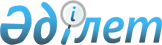 Об утверждении Типовых правил проведения текущего контроля успеваемости, промежуточной и итоговой аттестации обучающихсяПриказ Министра образования и науки Республики Казахстан от 18 марта 2008 года № 125. Зарегистрирован в Министерстве юстиции Республики Казахстан 21 апреля 2008 года № 5191.       Сноска. В заголовок внесены изменения на казахском языке, текст на русском языке не меняется приказом Министра образования и науки РК от 30.01.2017 № 36 (вводится в действие по истечении десяти календарных дней после дня его первого официального опубликования).       В соответствии с подпунктом 19 статьи 5 Закона Республики Казахстан от 27 июля 2007 года "Об образовании" ПРИКАЗЫВАЮ:      1. Утвердить прилагаемые:       1) Типовые правила проведения текущего контроля успеваемости, промежуточной и итоговой аттестации обучающихся в организациях образования, реализующих общеобразовательные учебные программы начального, основного среднего, общего среднего образования, согласно приложению 1 к настоящему приказу;       2) Типовые правила проведения текущего контроля успеваемости, промежуточной итоговой аттестации обучающихся в организациях технического и профессионального, послесреднего образования, согласно приложению 2 к настоящему приказу;       3) Типовые правила проведения текущего контроля успеваемости, промежуточной и итоговой аттестации обучающихся в высших учебных заведениях, согласно приложению 3 к настоящему приказу.      Сноска. Пункт 1 в редакции приказа Министра образования и науки РК от 04.04.2012 № 142 (вводится в действие по истечении десяти календарных дней после его первого официального опубликования); внесены изменения на казахском языке, текст на русском языке не меняется приказом Министра образования и науки РК от 30.01.2017 № 36 (вводится в действие по истечении десяти календарных дней после дня его первого официального опубликования).
        2. Департаменту высшего и послевузовского образования (Омирбаеву С.М.):       1) обеспечить в установленном порядке государственную регистрацию настоящего приказа в Министерстве юстиции Республики Казахстан;      2) после прохождения государственной регистрации опубликовать настоящий приказ в средствах массовой информации.       3. Признать утратившим силу приказ Министра образования и науки Республики Казахстан от 7 сентября 2006 года N 481 "Об утверждении Правил проведения текущего контроля успеваемости, промежуточной и итоговой государственной аттестации обучающихся в организациях образования" (зарегистрированный в Реестре государственной регистрации нормативных правовых актов за N 4394).        4. Контроль за исполнением настоящего приказа возложить на вице-министра Шамшидинову К.Н.        5. Настоящий приказ вводится в действие по истечении десяти календарных дней после дня их первого официального опубликования.  Типовые правила проведения текущего контроля успеваемости, промежуточной и итоговой аттестации обучающихся в организациях образования, реализующих общеобразовательные учебные программы начального, основного среднего, общего среднего образования       Сноска. Типовые правила в редакции приказа Министра образования и науки РК от 06.06.2017 № 265 (порядок введения в действие см. п.4). Глава 1. Общие положения       1. Настоящие Типовые правила проведения текущего контроля успеваемости, промежуточной и итоговой аттестации обучающихся в организациях образования, реализующих общеобразовательные учебные программы начального, основного среднего, общего среднего образования  (далее - Правила) разработаны в соответствии с подпунктом 19) статьи 5  Закона Республики Казахстан от 27 июля 2007 года "Об образовании" и определяют порядок проведения текущего контроля успеваемости, промежуточной и итоговой аттестации обучающихся, независимо от форм собственности и ведомственной подчиненности.      2. В настоящих Правилах используются следующие определения:      1) оценивание – процесс соотнесения реально достигнутых обучающимися результатов обучения с ожидаемыми результатами обучения на основе выработанных критериев;      2) критерии оценивания – признаки, на основании которых производится оценка учебных достижений обучающихся;      3) текущий контроль успеваемости обучающихся – это систематическая проверка знаний обучающихся, проводимая педагогом на текущих занятиях, в соответствии с общеобразовательной учебной программой;      4) промежуточная аттестация обучающихся – процедура, проводимая с целью оценки качества освоения обучающимися содержания части или всего объема одной учебной дисциплины после завершения ее изучения;       5) итоговая аттестация обучающихся – процедура, проводимая с целью определения степени освоения обучающимися объема учебных дисциплин, предусмотренных государственным общеобязательным стандартом соответствующего уровня образования, утвержденным постановлением Правительства Республики Казахстан от 23 августа 2012 года № 1080 (далее - ГОСО);        6) суммативное оценивание – вид оценивания, которое проводится по завершении определенного учебного периода (четверть, учебный год), а также изучения разделов (сквозных тем) в соответствии с учебной программой;       7) модерация – процесс обсуждения работ обучающихся по суммативному оцениванию за четверть с целью стандартизации выставления баллов для обеспечения объективности и прозрачности оценивания;       8) ожидаемые результаты обучения – совокупность компетенций, выражающих, что именно обучающийся будет знать, понимать, демонстрировать по завершении процесса обучения;       9) формативное оценивание – вид оценивания, которое проводится в ходе повседневной работы в классе, является текущим показателем успеваемости обучающихся, обеспечивает оперативную взаимосвязь между обучающимся и учителем в ходе обучения, обратную связь между учеником и педагогом и позволяет совершенствовать образовательный процесс. Глава 2. Порядок проведения текущего контроля успеваемости, промежуточной аттестации обучающихся      3. Текущий контроль успеваемости обучающихся проводится с первой четверти (полугодия) учебного года во 2-11 (12) классах учителями по всем учебным предметам.      В первом полугодии 1 класса оценки за уровень усвоения учебного материала не выставляются.      4. Годовая оценка по предметам обучающихся 1-11 (12) классов выставляется на основании четвертных (полугодовых) оценок.      Итоговая оценка по предметам обучающихся в 5-11 (12) классов выставляется на основании четвертных, годовых и экзаменационных оценок.      Пересмотр четвертных, полугодовых, годовых и итоговых оценок не допускается.      5. Для обучающихся 2-4 классов, имеющих неудовлетворительные годовые оценки по одному или двум предметам, повторно организуются контрольные работы в форме устных, письменных или тестовых заданий. По итогам контрольных работ при получении оценок "3", "4", "5" обучающиеся переводятся в следующий класс.      6. Обучающиеся 5-8 (9), 10 (11) классов, имеющие неудовлетворительные годовые оценки по одному или двум предметам, допускаются к промежуточной аттестации.      Обучающиеся 2-8 (9), 10 (11) классов, имеющие неудовлетворительные годовые оценки по трем и более предметам, не допускаются к промежуточной аттестации, оставляются на повторный год обучения.      Обучающиеся 1 классов на повторный год обучения не оставляются, за исключением обучающихся, которые оставлены по рекомендации психолого-медико-педагогической консультации и по согласованию с родителями или законными представителями ребенка.      7. Промежуточная аттестация обучающихся проводится в 5-8 (9), 10 (11) классах до 31 мая, после завершения учебного года. Перечень учебных предметов (не более двух), формы и сроки проведения промежуточной аттестации устанавливаются решением педагогического совета школы (далее - педсовет).      8. Обучающиеся 5-8 (9), 10 (11) классов, имеющие неудовлетворительные итоговые оценки по одному или двум предметам, подлежат повторной промежуточной аттестации по этим предметам. На период летних каникул данным обучающимся даются учебные задания по соответствующим предметам.      9. Повторная промежуточная аттестация проводится не ранее 3-х недель после завершения учебного года. В случае получения при повторной аттестации неудовлетворительных итоговых оценок, обучающиеся оставляются на повторное обучение.      10. Из 2-8 (9), 10 (11) классов в следующий класс переводятся обучающиеся, имеющие годовые и итоговые оценки "3", "4", "5" по всем учебным предметам.      11. Обучающиеся 5-8 (9), 10 (11) классов, имеющие годовые оценки "5" по всем учебным предметам, в следующий класс переводятся без экзаменов. Глава 3. Порядок проведения текущего контроля успеваемости обучающихся по обновленному содержанию среднего образования      12. Оценка учебных достижений обучающихся осуществляется в форме формативного и суммативного оценивания.      13. Формативное оценивание проводится для мониторинга достижений обучающимися целей обучения и дальнейшего выстраивания дифференцированной работы на уроке, включая итоги выполненной домашней работы и рекомендации педагога в письменной форме (в тетрадях или дневниках) или устно.      Сноска. Пункт 13 в редакции приказа Министра образования и науки РК от 09.02.2018 № 47 (вводится в действие по истечении десяти календарных дней после дня его первого официального опубликования).
      13-1. При формативном оценивании педагог самостоятельно определяет количество обучающихся и частоту предоставления обратной связи.      Сноска. Типовые правила дополнены пунктом 13-1 в соответствии с приказом Министра образования и науки РК от 09.02.2018 № 47 (вводится в действие по истечении десяти календарных дней после дня его первого официального опубликования).
      13-2. Результаты формативного оценивания не требуют распечатывания и дальнейшего хранения.      Предоставление результатов формативного оценивания осуществляется в тетрадях, в которых выполнена оцениваемая работа.      Сноска. Типовые правила дополнены пунктом 13-2 в соответствии с приказом Министра образования и науки РК от 09.02.2018 № 47 (вводится в действие по истечении десяти календарных дней после дня его первого официального опубликования).
       14. Текущий контроль успеваемости обучающихся проводится педагогами в форме суммативного оценивания для определения и фиксирования уровня усвоения содержания учебного материала по завершении четверти, изучения разделов (сквозных тем).       Суммативное оценивание проводится с третьей четверти в 1 классе, с первой четверти учебного года во 2-11 (12) классах.      Сноска. Пункт 14 в редакции приказа Министра образования и науки РК от 09.02.2018 № 47 (вводится в действие по истечении десяти календарных дней после дня его первого официального опубликования).
      14-1. По результатам суммативного оценивания за раздел/сквозную тему (далее - СОР) обучающимся выставляются баллы, которые учитываются при оценивании учебных достижений за четверть.      Сноска. Типовые правила дополнены пунктом 14-1 в соответствии с приказом Министра образования и науки РК от 09.02.2018 № 47 (вводится в действие по истечении десяти календарных дней после дня его первого официального опубликования).
      14-2. Максимальный балл за СОР, форма (контрольная, практическая или творческая работа, проект, устный опрос, эссе), урок проведения СОР и время на выполнение СОР не регламентируются.      Сноска. Типовые правила дополнены пунктом 14-2 в соответствии с приказом Министра образования и науки РК от 09.02.2018 № 47 (вводится в действие по истечении десяти календарных дней после дня его первого официального опубликования).
      14-3. При выставлении итогового балла за СОР и суммативные работы за четверть не учитываются помарки, а также качество оформления условий учебных заданий и задач.      Сноска. Типовые правила дополнены пунктом 14-3 в соответствии с приказом Министра образования и науки РК от 09.02.2018 № 47 (вводится в действие по истечении десяти календарных дней после дня его первого официального опубликования).
      14-4. При учебной нагрузке 1 час в неделю СОР проводится не более двух раз в четверти.      Сноска. Типовые правила дополнены пунктом 14-4 в соответствии с приказом Министра образования и науки РК от 09.02.2018 № 47 (вводится в действие по истечении десяти календарных дней после дня его первого официального опубликования).
      14-5. Разделы/сквозные темы объединяются с учетом специфики тем и количества целей обучения при изучении трех и более разделов/сквозных тем в четверти.      СОР проводится один раз во второй половине четверти, не менее чем за две недели до ее завершения, при изучении одного раздела (сквозной темы) в четверти. Разрешается его проведение в два этапа.      Сноска. Типовые правила дополнены пунктом 14-5 в соответствии с приказом Министра образования и науки РК от 09.02.2018 № 47 (вводится в действие по истечении десяти календарных дней после дня его первого официального опубликования).
      14-6. Допускается проведение суммативных работ за четверть по трем предметам в один день с учетом уровня сложности учебных предметов. Они не проводятся в последний день завершения четверти.      Сноска. Типовые правила дополнены пунктом 14-6 в соответствии с приказом Министра образования и науки РК от 09.02.2018 № 47 (вводится в действие по истечении десяти календарных дней после дня его первого официального опубликования).
      14-7. При оценивании обучающихся на дому учитель разрабатывает дифференцированные и/или индивидуальные задания с учетом учебной нагрузки обучающегося на дому и изученного им учебного материала.      Сноска. Типовые правила дополнены пунктом 14-7 в соответствии с приказом Министра образования и науки РК от 09.02.2018 № 47 (вводится в действие по истечении десяти календарных дней после дня его первого официального опубликования).
      14-8. При оценивании обучающихся с особыми образовательными потребностями учитель использует дифференцированные и/или индивидуальные задания, а также вносит изменения в критерии оценивания с учетом особенностей обучающегося.      Сноска. Типовые правила дополнены пунктом 14-8 в соответствии с приказом Министра образования и науки РК от 09.02.2018 № 47 (вводится в действие по истечении десяти календарных дней после дня его первого официального опубликования).
       15. По предметам "Самопознание", "Художественный труд", "Музыка", "Физическая культура", "Основы предпринимательства и бизнеса", "Графика и проектирование", "Общество и религия" суммативное оценивание не проводится.       В конце четверти ("Физическая культура", "Основы предпринимательства и бизнеса", "Графика и проектирование"), полугодия ("Самопознание", "Художественный труд", "Музыка", "Общество и религия") и учебного года по указанным предметам выставляется "зачет" ("незачет").      Сноска. Пункт 15 в редакции приказа Министра образования и науки РК от 09.02.2018 № 47 (вводится в действие по истечении десяти календарных дней после дня его первого официального опубликования).
       16. Задания суммативного оценивания выполняются обучающимися и содержат пройденный ими материал в соответствии с Типовыми учебными программами по общеобразовательным предметам, утвержденными приказом Министра образования и науки Республики Казахстан от 3 апреля 2013 года № 115 "Об утверждении типовых учебных программ по общеобразовательным предметам, курсам по выбору и факультативам для общеобразовательных организаций" (зарегистрированный в Реестре государственной регистрации нормативных правовых актов под № 8424).         17. Задания формативного и суммативного оценивания составляются педагогами самостоятельно.       18. Суммативное оценивание по языковым предметам проводится по четырем видам речевой деятельности (аудирование (слушание), говорение, чтение, письмо). Оценивание навыков аудирования (слушания) и говорения проводится на уроках в течение недели, на которую запланировано проведение суммативного оценивания.       19. Для обеспечения объективности и прозрачности оценивания результатов обучения обучающихся по учебным предметам, по которым проводится суммативное оценивание за четверть в письменной форме, педагогами проводится модерация.       По итогам модерации суммативные работы обучающихся за четверть, баллы которых подлежат изменению, перепроверяются. Балл за суммативную работу за четверть по итогам модерации изменяется как в сторону увеличения, так и в сторону уменьшения.      20. Обучающийся при отсутствии (по состоянию здоровья, смерть близких родственников, участие в конференциях, олимпиадах и конкурсах научных проектов (научных соревнованиях)) проходит суммативное оценивание по индивидуальному графику.      Сноска. Пункт 20 в редакции приказа Министра образования и науки РК от 09.02.2018 № 47 (вводится в действие по истечении десяти календарных дней после дня его первого официального опубликования).
       21. При отсутствии результатов суммативного оценивания за раздел (сквозную тему) и четверть обучающийся является временно не аттестованным.       22. Суммативные работы обучающихся за текущий учебный год хранятся в школе в течение одного учебного года.       23. Результаты суммативного оценивания обучающихся в виде баллов выставляются в журнал (бумажный/электронный) и переводятся в четвертную и годовую оценки по шкале перевода баллов согласно приложению 1 к настоящим Правилам.      Сноска. Пункт 23 в редакции приказа Министра образования и науки РК от 09.02.2018 № 47 (вводится в действие по истечении десяти календарных дней после дня его первого официального опубликования).
      24. Информация по итогам формативного и суммативного оценивания предоставляется обучающимся, родителям или законным представителям ребенка в бумажном или электронном формате.      Результаты формативного оценивания не учитываются при выставлении оценок за четверть и учебный год.      25. Четвертная оценка выставляется на основании результатов суммативного оценивания за разделы (сквозные темы) и четверть в процентном соотношении 50% на 50%.      26. В 1 классе годовая оценка выставляется по итогам 3 и 4 четвертей на основании результатов суммативного оценивания.       Обучающиеся 1 класса не оставляются на повторный год обучения, за исключением обучающихся, которым рекомендован повторный год обучения на основании заключения психолого-медико-педагогической консультации и (или) по согласованию с родителями или законными представителями ребенка.       27. Годовая оценка по учебным предметам обучающимся 2-11 (12) классов выставляется на основании суммы результатов суммативного оценивания за разделы (сквозные темы) и четверти в процентном соотношении 50% на 50% и является итоговой оценкой.      Сноска. Пункт 27 в редакции приказа Министра образования и науки РК от 09.02.2018 № 47 (вводится в действие по истечении десяти календарных дней после дня его первого официального опубликования).
      28. Для обучающихся 2-8 (9) и 10 (11) классов, имеющих годовую оценку "2" по одному или двум предметам, организуется суммативное оценивание за учебный год, включающее содержание материала за учебный год, которое проводится согласно графику, составленному школой.       Обучающиеся 2-8 (9) и 10 (11) классов, имеющие годовую оценку "2" по трем и более предметам, оставляются на повторный год обучения.       При получении оценок "3", "4", "5" обучающиеся 2-8 (9) и 10 (11) классов переводятся в следующий класс.      29. Обучающиеся 2-8 (9) и 10 (11) классов, повторно получившие оценку "2", по одному или двум учебным предметам, подлежат дополнительному суммативному оцениванию за учебный год по данным предметам.       Дополнительное суммативное оценивание проводится до начала нового учебного года.       В случае получения за дополнительное суммативное оценивание оценки "2" обучающиеся оставляются на повторное обучение.      30. Пересмотр четвертных, годовых и итоговых оценок не допускается.      31. При переводе обучающегося из одной школы в другую в течение учебного года результаты его суммативного оценивания оформляются выпиской из электронного (бумажного) журнала, заверяются подписью директора, печатью школы и выдаются вместе с личным делом обучающегося.      Сноска. Пункт 31 в редакции приказа Министра образования и науки РК от 09.02.2018 № 47 (вводится в действие по истечении десяти календарных дней после дня его первого официального опубликования).
      32. Исключен приказом Министра образования и науки РК от 09.02.2018 № 47 (вводится в действие по истечении десяти календарных дней после дня его первого официального опубликования).
 Глава 4. Порядок проведения итоговой аттестации обучающихся      33. Освоение общеобразовательных учебных программ основного среднего, общего среднего образования завершается обязательной итоговой аттестацией обучающихся и проводится в форме:      1) итоговых выпускных экзаменов для обучающихся 9 (10) класса;      2) государственных выпускных экзаменов для обучающихся 11 (12) класса.      34. Итоговая аттестация обучающихся 1-8 (9), 10 (11) классов не предусмотрена.      35. К итоговой аттестации допускаются обучающиеся 9 (10), 11 (12) классов, освоившие типовые общеобразовательные учебные программы в соответствии с требованиями ГОСО.      36. Обучающиеся 9 (10) класса, освоившие общеобразовательные учебные программы основного среднего образования, сдают четыре экзамена, один из них по выбору.      37. Итоговая аттестация для обучающихся 9 (10) класса проводится в следующих формах:      1) письменного экзамена по родному языку и литературе (по языку обучения) (сочинение – для обучающихся школ с углубленным изучением предметов гуманитарного цикла, диктант – для остальных);       2) письменного экзамена по математике (алгебре);      3) устного экзамена по казахскому языку в школах с русским, узбекским, уйгурским и таджикским языками обучения и устного экзамена по русскому языку в школах с казахским языком обучения;      4) устного экзамена по предмету по выбору (физика, химия, биология, география, геометрия, история Казахстана, всемирная история, литература, иностранный язык (английский, французский, немецкий), информатика).      38. Обучающиеся 11 (12) класса, освоившие общеобразовательные учебные программы общего среднего образования, сдают итоговую аттестацию в виде пяти экзаменов, один из них по выбору.      39. Итоговая аттестация для обучающихся 11 (12) класса проводится в следующих формах:       1) письменного экзамена по родному языку и литературе (язык обучения) в форме эссе;       2) письменного экзамена по алгебре и началам анализа;      3) устного экзамена по истории Казахстана;      4) тестирования по казахскому языку в школах с русским, узбекским, уйгурским и таджикским языками обучения и тестирования по русскому языку в школах с казахским языком обучения;      5) тестирования по предмету по выбору (физика, химия, биология, география, геометрия, всемирная история, литература, иностранный язык (английский, французский, немецкий), информатика).      39-1. Итоговая аттестация для обучающихся 11 класса специализированных музыкальных школ-интернатов проводится в форме:      1) письменного экзамена по родному языку и литературе (язык обучения) в форме эссе;      2) письменного экзамена по алгебре и началам анализа.      Сноска. Типовые правила дополнены пунктом 39-1 в соответствии с приказом Министра образования и науки РК от 09.02.2018 № 47 (вводится в действие по истечении десяти календарных дней после дня его первого официального опубликования).
      39-2. Итоговая аттестация для обучающихся 12 класса специализированных музыкальных школ-интернатов проводится в форме:      1) устного экзамена по истории Казахстана;      2) тестирования по казахскому языку в школах с русским языком обучения и тестирования по русскому языку в школах с казахским языком обучения;      3) тестирования по предмету по выбору (физика, химия, биология, география, геометрия, всемирная история, литература, иностранный язык (английский, французский, немецкий), информатика).      Сноска. Типовые правила дополнены пунктом 39-2 в соответствии с приказом Министра образования и науки РК от 09.02.2018 № 47 (вводится в действие по истечении десяти календарных дней после дня его первого официального опубликования).
      40. Материалы экзаменационных работ для обучающихся 9 (10) класса готовятся управлениями образования областей, городов Астана и Алматы (далее – управления образования), для обучающихся 9 (10) класса республиканских школ и для обучающихся 11 (12) класса школ – Министерством образования и науки Республики Казахстан (далее - Министерство).      41. Обучающиеся 9 (10) класса, имеющие годовые неудовлетворительные оценки по одному и двум предметам, до проведения итоговой аттестации проходят дополнительные контрольные работы в форме тестовых или письменных заданий.      42. Освобождение обучающихся от учебных предметов "Технология", (Художественный труд), "Начальная военная подготовка" ("Начальная военная и технологическая подготовка") и "Физическая культура", в порядке, установленном законодательством Республики Казахстан, не влияет на успеваемость, допуск к итоговой аттестации, перевод в следующие классы.      Сноска. Пункт 42 в редакции приказа Министра образования и науки РК от 09.02.2018 № 47 (вводится в действие по истечении десяти календарных дней после дня его первого официального опубликования).
       43. Выпускникам 9 (10) класса, имеющим оценки "5" по изученным предметам, подлежащим включению в приложение к аттестату об основном среднем образовании, выдается аттестат с отличием об основном среднем образовании в соответствии с формой, утвержденной приказом Министра образования и науки Республики Казахстан от 28 января 2015 года № 39 "Об утверждении видов и форм документов об образовании государственного образца и Правила их выдачи" (зарегистрированный в Реестре государственной регистрации нормативных правовых актов под № 10348) (далее – приказ № 39).       44. Выпускникам 11 (12) классов, имеющим за время обучения в 10 (11) и 11 (12) классах годовые, итоговые оценки и оценки итоговых аттестаций "5" по изученным предметам, выдается аттестат об общем среднем образовании с отличием, утвержденный приказом № 39.       45. Выпускникам 11 (12) класса, показавшим примерное поведение и имеющим годовые и итоговые оценки "5" по всем предметам в период учебы с 5 по 11 (12) классы и прошедшим итоговую аттестацию по завершении общего среднего образования на оценку "5", выдается аттестат об общем среднем образовании "Алтын белгі" в соответствии с формой, утвержденной приказом № 39, и знак "Алтын белгі".      46. Выпускникам по образовательным программам автономной организации образования "Назарбаев Интеллектуальные школы" (далее – выпускники АОО "НИШ"), являющейся экспериментальной площадкой, а также победителям международных олимпиад и конкурсов научных проектов (научных соревнований) по общеобразовательным предметам (награжденные дипломами первой, второй и третьей степени) 2014, 2015, 2016 годов (далее - победители), выдаются сертификаты единого национального тестирования (далее - ЕНТ) на основании перевода баллов внешнего оценивания результатов обучения выпускников АОО "НИШ" и итоговых оценок победителей в баллы сертификата ЕНТ в соответствии со шкалой перевода баллов внешнего оценивания результатов обучения выпускников АОО "НИШ" и итоговых оценок победителей в баллы сертификата ЕНТ согласно приложению 2 к настоящим Правилам.      47. По результатам итоговой аттестации:      1) обучающиеся 9 (10) и 11 (12) классов при получении неудовлетворительных оценок по одному или двум предметам допускаются к прохождению в школе повторной итоговой аттестации по данным учебным предметам в форме экзамена;      2) обучающиеся 9 (10) класса при получении неудовлетворительных оценок по трем и более предметам остаются на повторный год обучения;       3) обучающимся 11 (12) класса при получении неудовлетворительных оценок по трем и более предметам выдается справка, выдаваемая лицам, не завершившим образование, в соответствии с формой, утвержденной приказом Министра образования и науки Республики Казахстан от 12 июня 2009 года № 289 "Об утверждении формы справки, выдаваемой лицам, не завершившим образование" (зарегистрированный в Реестре государственной регистрации нормативных правовых актов под № 5717) (далее – приказом № 289).       По окончании следующего учебного года обучающиеся, получившие справку, выдаваемую лицам, не завершившим образование, в соответствии с формой, утвержденной приказом № 289, проходят в школе повторную итоговую аттестацию по соответствующим учебным предметам в форме экзамена.      48. Сроки повторных итоговых аттестации устанавливают управления образования, а также районные и городские отделы образования по согласованию с управлениями образования, для обучающихся республиканских школ – Министерство.      49. Экзаменационные материалы повторной итоговой аттестации в виде тестирования или в письменной (эссе), устной формах разрабатываются школами самостоятельно.       Обучающимся 9 (10) класса, сдавшим повторную итоговую аттестацию, выдается аттестат об основном среднем образовании, утвержденный приказом № 39.       Обучающимся 11 (12) класса, сдавшим повторную итоговую аттестацию, выдается аттестат об общем среднем образовании, утвержденный приказом № 39.      50. Обучающиеся 9 (10) и 11 (12) классов освобождаются от итоговой аттестации приказами руководителей управлений образования, обучающиеся республиканских школ – приказом Министра образования и науки Республики Казахстан (далее – Министр) в следующих случаях:      1) по состоянию здоровья;      2) инвалиды І-II группы, инвалиды детства, дети-инвалиды;      3) участники летних учебно-тренировочных сборов, кандидаты в сборную команду Республики Казахстан для участия в международных олимпиадах (соревнованиях);      4) смерти близких родственников (родители, дети, усыновители, усыновленые полнородные и неполнородные братья и сестры, дедушка, бабушка);      5) чрезвычайных ситуаций социального, природного и техногенного характера.      51. Приказы об освобождении обучающихся от итоговой аттестации издаются на основании следующих документов:       1) заключения врачебно-консультационной комиссии согласно форме № 035-1/у, утвержденно приказом исполняющего обязанности Министра здравоохранения Республики Казахстан от 23 ноября 2010 года № 907 "Об утверждении форм первичной медицинской документации организаций здравоохранения" (зарегистрированным в Реестре государственной регистрации нормативных правовых актов под № 6697), для категории обучающихся указанных в подпункте 1) и 2) пункта 30 настоящих Правил;       2) выписки из решения педсовета и ходатайства школы, для категории обучающихся указанных в пункте 30 настоящих Правил;       3) подлинников и копий табелей успеваемости обучающихся (далее - табель) в соответствии с формой, утвержденной приказом Министра образования и науки Республики Казахстан от 23 октября 2007 года № 502 "Об утверждении формы документов строгой отчетности, используемых организациями образования в образовательной деятельности" (зарегистрированный в Реестре государственной регистрации нормативных правовых актов под № 4991), для категории обучающихся указанных в пункте 30 настоящих Правил. Подлинники табелей после сверки с его копиями возвращаются администрации школы.      Документы, указанные в подпунктах 2) и 3) настоящего пункта, заверяются подписью руководителя и печатью школы.      52. Обучающийся 9 (10) и 11 (12) классов, заболевший в период итоговой аттестации, сдает пропущенные экзамены после выздоровления.      53. Досрочная итоговая аттестация выпускников 9 (10) и 11 (12) классов, допускается в случае выезда обучающихся за границу для поступления на учебу или на постоянное место жительства при предъявлении подтверждающих документов и проводится в форме итоговых выпускных экзаменов или государственных выпускных экзаменов не ранее, чем за 2 месяца до окончания учебного года.       54. Выпускники 11 (12) класса, выезжавшие на учебу за рубеж по линии международного обмена, и окончившие там образовательные учреждения, итоговую аттестацию за 11 (12) класс проходят в школах Республики Казахстан.         До начала итоговой аттестации решением школьной комиссии данные выпускники проходят аттестацию по предметам инвариантного компонента Типового учебного плана, утвержденного приказом Министра образования и науки Республики Казахстан от 8 ноября 2012 года № 500 "Об утверждении типовых учебных планов начального, основного среднего, общего среднего образования Республики Казахстан" (зарегистрированный в Реестре государственной регистрации нормативных правовых актов под № 8170) не изучавшимся за рубежом.       После прохождения итоговой аттестации им выдается аттестат об общем среднем образовании, утвержденный приказом № 39, с учетом отметок по предметам, изучавшимся за рубежом, годовых и итоговых оценок, полученных в предыдущих классах в школах Республики Казахстан.      55. Подготовку экзаменационных материалов для выпускников 9 (10) и 11 (12) класса, выезжающих за границу для поступления на учебу или на постоянное место жительства и для выпускников 11 (12) класса, выезжающих на учебу за рубеж по линии международного обмена обучающимися осуществляет школа.      56. Обучающиеся на период их полного курса обучения по программам международного обмена, числятся в контингенте школ Республики Казахстан, в которых они обучались до выезда по линии международного обмена обучающимися.      57. Вопрос о необходимости проведения итоговой аттестации в специальных коррекционных учреждениях для детей с особыми образовательными потребностями и обучающихся специальных классов общеобразовательных школ решается районным, городским отделом образования или управлением образования в соответствии с медицинским диагнозом обучающихся.      Экзаменационные материалы итоговой аттестации в специальных коррекционных учреждениях разрабатываются управлениями образования.      58. В 9 (10) классе на диктант отводится 2 астрономических часа, на сочинение – 4 астрономических часа, на математику (алгебру) (письменно) – 3 астрономических часа (в специализированных школах физико-математического направления – 4 часа).      59. В 11 (12) классе на эссе отводится 3 астрономических часа, на алгебру и начала анализа – 5 астрономических часа.      Для детей с особыми образовательными потребностями, которые проходят итоговую аттестацию, предоставляется дополнительное время при сдаче экзамена, согласно решения Экзаменационной комиссии по итоговой аттестации обучающихся (далее – Комиссия) в соответствии с рекомендациями школы.      60. Письменные экзамены проводятся в просторных классных помещениях, где обучающиеся 11 (12) класса садятся по одному, а обучающиеся 9 (10) класса – по одному или по двое.      Для выполнения письменных работ и подготовки к устным ответам обучающимся выдается бумага со штампом школы. Обучающиеся, выполнившие работу, сдают ее Комиссии вместе с черновиками.      Обучающиеся, не закончившие работу в отведенное для экзамена время, сдают ее незаконченной.      61. В период проведения письменного экзамена (кроме диктанта) обучающемуся разрешается выйти на 5 минут из классного помещения. В этом случае он сдает работу Комиссии, на экзаменационной работе отмечается продолжительность отсутствия обучающегося на экзамене.      Для детей с особыми образовательными потребностями предоставляется более продолжительное время для перерыва.      62. По окончании письменного экзамена и тестирования члены Комиссии проверяют работы обучающихся в здании школы.      Непроверенные работы сдаются на хранение руководителю школы. При проверке ошибки подчеркиваются. В эссе, за курс общего среднего образования, количество ошибок указывается отдельно.      На письменные работы по математике (алгебре), оцененные на "2" и "5", Комиссией школы даются рецензии.      Сочинение в 9 (10) классе и эссе в 11 (12) классе оценивается двумя оценками, письменная экзаменационная работа по математике (алгебре) за курс основного и общего среднего образования – одной.      63. Письменные экзаменационные работы во всех классах школы начинаются в 9 часов 00 минут утра по местному времени. В исключительных случаях (при наличии в школе большого числа обучающихся) для соблюдения пунктов настоящих Правил допускается проведение экзаменов в 2-3 потока.      Пакеты с темами эссе вскрываются за 15 минут до начала экзамена в присутствии обучающихся и членов Комиссии школы.      Пакеты с материалами по математике в 9 и 11 классах вскрываются за 1 час до начала экзаменов в присутствии только членов Комиссии школы для проверки правильности условий предложенных заданий.      64. На устном экзамене для подготовки ответа обучающемуся предоставляется не менее 20 минут. Если обучающийся не ответил на вопросы по билету, Комиссия разрешает ему взять второй билет (оценка в данном случае снижается на 1 балл).      65. Тестирование проводится в пределах учебных предметов, определенных подпунктом 4) и 5) пункта 39 настоящих Правил, с помощью тестовых заданий, разработанных Республиканским государственным казенным предприятием "Национальный центр тестирования" (далее – НЦТ) в соответствии с ГОСО.      66. В 11 (12) классе на тестирование отводится по каждому предмету 80 минут.      67. Проверка результатов теста осуществляется в школе Комиссией, формируемой при школе тот же день на основании предоставленных им кодов правильных ответов.      68. Количество и форма тестовых заданий, форма листа ответов для тестирования определяются спецификацией теста в разрезе каждого предмета, профиля и языка обучения. Спецификация теста разрабатывает НЦТ.      69. После проведения устных или письменных экзаменов, тестирования по каждому предмету в 9 (10), 11 (12) классах и переводных экзаменов в 5-8, 10 классах Комиссия в тот же день выставляет обучающимся экзаменационные и итоговые оценки и вносит их в бумажный и электронный Протокол экзамена (тестирования) и итоговых оценок за курс обучения на уровнях основного среднего и общего среднего образования по форме согласно приложению 3 к настоящим Правилам (далее – Протокол). Протокол подписывается членами Комиссии школы.      70. При выставлении итоговой оценки обучающимся, находившимся на лечении в лечебном учреждении, где были организованы учебные занятия, учитываются четвертные (полугодовые) и годовые оценки, полученные ими в школе (классе или группе) при лечебном учреждении.      71. Оценки, полученные обучающимися на устном экзамене, объявляются им после окончания экзамена в данном классе или группе.      На основании письменного заявления, обучающийся в присутствии председателя Комиссии школы ознакамливается с результатами проверки своей письменной работы.      72. Обучающиеся 9 (10) и 11 (12) классов, получившие оценку "2" на очередном экзамене, допускаются к следующему экзамену.      73. При выведении итоговых оценок по предмету надлежит руководствоваться следующим:      1) итоговая оценка по предмету определяется на основании годовой и экзаменационной с учетом четвертных (полугодовых) оценок за текущий учебный год (учитывается при экзаменационной оценке "4" или "5");      2) при неудовлетворительной экзаменационной оценке не выставляется положительная итоговая оценка;      3) итоговая оценка выставляется не выше экзаменационной.      74. При несогласии с оценкой, выставленной за письменную работу или результатом тестирования, обучающийся обращается до 13 часов 00 минут следующего дня после объявления экзаменационной оценки в Комиссию, созданную при районных, городских отделах образования, управлениях образования, а также при Министерстве для обучающихся республиканских школ.      75. Для проведения итоговой атестации в срок до 1 февраля текущего года создается Комиссия: при школах - приказом директора школы, при районном, городском отделе образования - приказом его руководителя, при управлении образования - приказом его руководителя, при Министерстве (для республиканских школ) - приказом Министра.      76. В состав Комиссии при школе включаются учителя-предметники и заместители директора школы (при наличии), представители общественных организаций (при наличии) и родительских комитетов. Комиссию возглавляет директор школы или лицо, заменяющее его.      Количество членов Комиссии при школе составляет не менее пяти человек при одном выпускном класс-комплекте основной и средней школы, и не менее семи человек при двух и более выпускных класс-комплектах основной и средней школы.      77. В состав Комиссии при районном, городском отделе образования включаются учителя-предметники, специалисты отделов образования, представители общественных организаций и родительских комитетов, а также секретарь, назначаемый из числа сотрудника отдела образования. Комиссию возглавляет руководитель отдела образования или лицо, заменяющее его.      78. В состав Комиссии при управлении образования включаются учителя-предметники, специалисты управления образования, представители общественных организаций и родительских комитетов, средств массовой информации, а также секретарь, назначаемый из числа сотрудника управления образования. Комиссию возглавляет руководитель управления образования или лицо, заменяющее его.      79. В состав Комиссии при Министерстве включаются учителя-предметники, представители общественных организаций и родительских комитетов, сотрудники Министерства и подведомственных организаций Министерства, а также секретарь, назначаемый из числа сотрудников Министерства. Комиссию возглавляет вице-министр образования и науки Республики Казахстан.      80. Комиссией, формируемой при школе, осуществляются следующие мероприятия:      1) проведение разъяснительных работ для обучающихся, педагогов и родителей по вопросам проведения итоговой аттестации;      2) формирование и направление в филиал НЦТ списков обучающихся 11 (12) класса, сдающих итоговую аттестацию с указанием перечня предметов, выбранных обучающимися 11 (12) класса, в срок до 1 марта текущего года;      3) организация работы по проведению итоговой аттестации, а так же подготовке обучающихся к итоговой аттестации;      4) рассмотрение письменных экзаменационных работ и заслушивание устных экзаменационных ответов, проверка результатов тестирования обучающихся 9 (10) и 11 (12) классов, в том числе претендующих на получение аттестатов об общем среднем образовании с отличием и "Алтын белгі";      5) после завершения письменных экзаменационных работ, тестирования и заслушивания устных экзаменационных ответов направляет электронный вариант Протокола в отделы или управления образования;      6) выдача и использование результатов тестирования;      7) перевод баллов результатов тестирования в оценки в соответствии со Шкалой перевода баллов тестирования в оценки аттестата о среднем общем образовании согласно приложению 4 к настоящим Правилам;      8) рассмотрение обоснованности предложений, поступивших на апелляцию и принятие решения.      81. Комиссиями, формируемыми при районном, городском отделе образования, управлении образования, Министерстве, осуществляются следующие мероприятия:      1) проведение информационно-разъяснительной работы среди обучающихся, педагогов и родителей по вопросам проведения итоговой аттестации;      2) организация работы по проведению итоговой аттестации;      3) рассмотрение обоснованности предложений, поступивших на апелляцию и принятие окончательного решения.      82. Заключительное заседание Комиссии, формируемой при школе по подведению итогов работы и принятию решения об утверждении списка обучающихся, награждаемых знаком "Алтын белгі", проводится не позднее 12 июня текущего года.      83. Списки обладателей аттестатов об основном среднем образовании с отличием, аттестатов об общем среднем образовании с отличием и об общем среднем образовании "Алтын белгі" и знака "Алтын белгі" утверждается приказом директора школы.      84. Управления образования и республиканские школы предоставляют в Министерство итоговые данные о результатах итоговой аттестации обучающихся не позднее 1 июля текущего года.      85. Результаты итоговой аттестации обучающися обсуждаются на педсовете при участии всех членов Комиссии, формируемой при школе, по итогам работы за учебный год в августе месяце текущего года. Педсовет принимает меры по улучшению качества учебно-воспитательной работы. Шкала перевода баллов в оценки Шкала
перевода баллов внешнего оценивания результатов обучения выпускников АОО "НИШ" и итоговых оценок победителей в баллы сертификата ЕНТ       * Наивысший результат  Протокол
экзамена (тестирования) и итоговых оценок за курс обучения на уровнях основного среднего и общего среднего образования      по ___________________________________ в ________________________
             (наименование учебного предмета)       (наименование школы)      ________________________________________________________________
                                    (наименование города (села))      ________________________________________________________________
                                                  (наименование района)      ____________________________________ области Республики Казахстан.      В состав экзаменационной комиссии входят:      ________________________________________________________________
               Ф. И. О. (при его наличии) председателя экзаменационной комиссии      ________________________________________________________________
              Ф. И. О. (при его наличии) экзаменатора  ______________________________________________________________________
             Ф. И. О. (при наличии) ассистентов      Пакет с экзаменационными материалами, присланный из управления образования (Министерства) вскрыт в _____ час. ____ мин.      Экзаменационный (тестовый) материал, присланный в пакете, прилагается к настоящему протоколу.      На экзамен (тестирование) явились:      ________________________________________________________________
                                 (Ф.И.О. (при его наличии) обучающихся)      На экзамен (тестирование) не явились:      ________________________________________________________________
                                 (Ф.И.О. (при его наличии) обучающихся)      Экзамен (тестирование) начался в ____час. ____ мин.      Экзамен (тестирование) закончился в ___час. ____мин.      По результатам экзамена (тестирования) выставлены следующии оценки:      Особые мнения членов экзаменационной комиссии об оценках ответов отдельных обучающихся:      _________________________________________________________________      Дата проведения экзамена (тестирования) "___" __________20__ г.      Дата внесения в протокол оценок                "___"__________ 20__ г.      Председатель Комиссии              ___________________              ___________
                                          Ф.И.О. (при его наличии)            подпись      Экзаменующий учитель        ____________________              __________                                        Ф.И.О. (при его  наличии)           подпись      Ассистенты                      ___________________               ___________                                         Ф.И.О. (при его наличии)           подпись                                         ___________________               _________                                         Ф.И.О. (при его наличии)           подпись      Примечание: аналогичный электронный вариант Протокола используется наравне с бумажным вариантом. Шкала
перевода баллов тестирования в оценки аттестата
об общем среднем образовании Типовые правила проведения текущего контроля успеваемости, 
промежуточной и итоговой аттестации обучающихся в организациях
технического и профессионального, послесреднего образования
1. Основные положения       Сноска. В Типовые правила внесены изменения на казахском языке, текст на русском языке не меняется приказом Министра образования и науки РК от 30.01.2017 № 36 (вводится в действие по истечении десяти календарных дней после дня его первого официального опубликования).       1. Настоящие Правила проведения текущего контроля успеваемости, промежуточной и итоговой аттестации обучающихся в организациях технического и профессионального, послесреднего образования (далее - Правила) разработаны в соответствии с подпунктом 19) статьи 5 Закона Республики Казахстан "Об образовании" и определяют порядок проведения текущего контроля успеваемости, промежуточной и итоговой аттестации обучающихся в организациях технического и профессионального, послесреднего образования, независимо от форм собственности и ведомственной подчиненности.        2. В настоящих Правилах использованы следующие определения:       1) текущий контроль успеваемости обучающихся - это систематическая проверка знаний обучающихся, проводимая преподавателем на текущих занятиях в соответствии с учебной программой дисциплины;      2) промежуточная аттестация обучающихся - процедура, проводимая с целью оценки качества усвоения содержания части или всего объема одной учебной дисциплины после завершения ее изучения;      3) итоговая аттестация обучающихся - процедура, проводимая организацией образования с целью определения степени освоения ими государственного общеобязательного стандарта технического и профессионального, послесреднего образования;      4) оценка профессиональной подготовленности - определение степени соответствия уровня квалификации (способности) выпускника организаций образования, реализующих образовательные программы технического и профессионального образования, к выполнению работы в рамках соответствующего вида профессиональной деятельности;       5) орган по сертификации - юридическое лицо, аккредитованное в установленном порядке для организации процедуры по подтверждению соответствия и выдачи сертификата о квалификации по итогам оценки уровня профессиональной подготовленности;      6) квалификационная комиссия - коллегиальный орган, создаваемый для оценки уровня профессиональной подготовленности и определения уровня квалификации выпускника организаций технического и профессионального образования.      Сноска. Пункт 2 в редакции приказа Министра образования и науки РК от 29.08.2013 № 360 (вводится в действие по истечении десяти календарных дней после его первого официального опубликования); с изменениями, внесенным приказом Министра образования и науки РК от 13.05.2016 № 318 (вводится в действие после дня его первого официального опубликования).
  2. Проведение текущего контроля и промежуточной
аттестации обучающихся       3. Текущий контроль по дисциплинам при отсутствии по ним практических и семинарских занятий осуществляется путем проверки преподавателем обязательных контрольных работ (письменных заданий, рефератов) предусмотренных учебной программой. Контрольная работа проводится по нескольким вариантам (не менее 4 вариантов) или по индивидуальным заданиям.        4. Текущий контроль успеваемости по дисциплинам, изучение которых согласно учебному плану ограничивается лекционным курсом, при отсутствии обязательных контрольных работ, не осуществляется. Перечень таких дисциплин определяется дисциплинами (цикловыми) комиссиями организаций образования.        5. Перечень дисциплин и форма проведения промежуточной аттестации обучающихся устанавливаются организациями технического и профессионального, послесреднего образования в соответствии с государственными общеобязательными стандартами и вносятся в график учебно-воспитательного процесса в начале учебного года.        6. Промежуточная аттестация обучающихся в организациях технического и профессионального, послесреднего образования осуществляется в соответствии с рабочими учебными планами и программами, разработанными на основе государственных общеобязательных стандартов образования, в форме защиты курсовых проектов (работ), зачетов и экзаменов, при этом зачеты и защита курсовых проектов (работ) проводятся до начала экзаменов. Курсовые проекты (работы) выполняются по окончании теоретической части или раздела дисциплины, обеспечивающего усвоение знаний, достаточных для выполнения курсового проекта (работы) по данной дисциплине.        7. Зачеты проводятся по дисциплинам, переходящим на следующий семестр, если учебным планом текущего семестра промежуточная аттестация в виде экзамена или итогового зачета по данной дисциплине не предусмотрена.        Зачеты с дифференцированными оценками ("отлично", "хорошо", "удовлетворительно" и "неудовлетворительно") проводятся по курсовым проектам (работам), профессиональной практике, а также по специальным дисциплинам, перечень которых определяется в соответствии с рабочим учебным планом.        8. Материалы промежуточной аттестации обучающихся составляются на основе рабочих учебных планов и программ каждой учебной дисциплины.        9. В период подготовки к промежуточной аттестации обучающихся проводятся консультации за счет общего бюджета времени, отведенного на консультации.        10. Для проведения промежуточной аттестации обучающихся в форме экзаменов должны быть подготовлены:        экзаменационные билеты (экзаменационные контрольные задания), тестовые задания;        наглядные пособия, материалы справочного характера, нормативные документы и образцы техники, разрешенные к использованию на экзамене;        учебные и технологические карты;        спортивный зал, оборудование, инвентарь;        экзаменационная ведомость.        11. Промежуточная аттестация (прием экзаменов и зачетов) осуществляется преподавателем, проводившим учебные занятия по данной дисциплине в течение семестра (полугодия), либо по поручению руководителя организации образования преподавателем, имеющим квалификацию, соответствующую профилю данной дисциплины.        12. К промежуточной аттестации допускаются обучающиеся, полностью выполнившие все практические, лабораторные, расчетно-графические и курсовые работы (проекты), зачеты согласно типовым учебным программам по каждой дисциплине и не имеющие неудовлетворительных оценок по итогам текущего учета знаний.        Обучающиеся, имеющие по 1-2 дисциплинам неудовлетворительные оценки, допускаются к экзаменам с разрешения руководителя организации образования, а имеющим более двух неудовлетворительных оценок - решением педагогического совета (далее - педсовет).       13. При проведении промежуточной аттестации для выполнения задания по экзаменационным билетам:      на устный экзамен выделяется не более 25 минут на каждого обучающегося;      на проведение письменного экзамена предусматривается не более:      1) 6-ти астрономических часов по литературе (сочинение);      2) 4-х академических часов по математике и специальным дисциплинам;      3) 3-х астрономических часов по государственному языку и русскому языку (изложение);      4) 2-х астрономических часа по государственному языку и русскому (диктант).      Письменные (тестовые задания) экзаменационные работы выполняются на бумаге со штампом организации образования.      Сноска. Пункт 13 в редакции приказа Министра образования и науки РК от 13.05.2016 № 318 (вводится в действие после дня его первого официального опубликования).
        14. Экзамены по специальным дисциплинам, связанные с прослушиванием, просмотром учебных работ, спортивными выступлениями, принимаются преподавателями соответствующей методической предметной и цикловой комиссии, кафедр. На их проведение предусматривается фактически затраченное время, но не более одного академического часа на каждого обучающегося.        15. Во время проведения промежуточной аттестации (экзаменов и зачетов) присутствие посторонних лиц без разрешения руководителя организации технического и профессионального, послесреднего образования не допускается (кроме заместителя руководителя по учебной, методической работам, заведующего отделением и председателя предметно-цикловой комиссии).        16. Обучающимся, не прошедшим промежуточную аттестацию по болезни или по другим уважительным причинам, руководителем организации технического и профессионального, послесреднего образования устанавливаются индивидуальные сроки их сдачи, утвержденной приказом руководителя организаций образования.        17. Оценка знаний обучающихся при сдаче экзаменов, а также при защите курсовых проектов производится по цифровой пятибалльной системе: (5-"отлично, 4-"хорошо", 3-"удовлетворительно", 2-"неудовлетворительно").        18. Пересдача экзамена, при получении оценки "неудовлетворительно" (не зачтено), допускается не более одного раза по одной и той же дисциплине.        Пересдача экзамена (зачета) допускается с письменного разрешения заведующего отделением, в установленные им сроки тому же преподавателю, ведущему дисциплин (или в отсутствии ведущего преподавателя другому преподавателю, имеющему квалификацию, соответствующую профилю данной дисциплины).        19. Обучающиеся, имеющие по результатам промежуточной аттестации более трех неудовлетворительных оценок, отчисляются из организации образования по решению педсовета приказом руководителя организации технического и профессионального, послесреднего образования с выдачей ему (ей) справки установленного образца.        20. Обучающиеся, полностью выполнившие требования учебного плана определенного курса, успешно сдавшие все зачеты и экзамены промежуточной аттестации, переводятся на следующий курс приказом руководителя организации технического и профессионального, послесреднего образования.        21. Итоговые оценки по дисциплинам, не выносимым на промежуточную аттестацию, выставляются преподавателями по завершению курса на основе оценок текущего контроля успеваемости.        22. К досрочной сдаче экзаменов промежуточной аттестации без освобождения от текущих учебных занятий приказом руководителя организации технического и профессионального, послесреднего образования допускаются успевающие обучающиеся, выполнившие лабораторные, практические, расчетно-графические и курсовые работы (проекты), зачеты согласно типовым учебным программам по дисциплинам текущего семестра с оценкой "отлично".  3. Проведение итоговой аттестации обучающихся       23. Итоговая аттестация обучающихся организаций технического и профессионального, послесреднего образования включает:        1) итоговую аттестацию обучающихся в организациях образования;        2) оценку уровня профессиональной подготовленности и присвоение квалификации.       23-1. Итоговая аттестация обучающихся в организациях технического и профессионального, послесреднего образования проводится учебным заведением с целью определения степени освоения обучающимися образовательных программ по соответствующим специальностям.      Сноска. Типовые правила дополнены пунктом 23-1 в соответствии с приказом Министра образования и науки РК от 29.08.2013 № 360 (вводится в действие по истечении десяти календарных дней после его первого официального опубликования).
       24. Для проведения итоговой аттестации обучающихся в организациях образования создается аттестационная экзаменационная комиссия приказом руководителя организации образования.      Состав аттестационной экзаменационной комиссии формируется из числа квалифицированных специалистов предприятий, преподавателей специальных дисциплин, мастеров производственного обучения и представителей коллегиальных органов управления учебного заведения в соотношении 65% от представителей работодателей и 35% от представителей организации технического и профессионального, послесреднего образования.      Сноска. Пункт 24 в редакции приказа Министра образования и науки РК от 13.05.2016 № 318 (вводится в действие после дня его первого официального опубликования).
        25. Комиссия создается на период итоговой аттестации не позднее, чем за один месяц до проведения итоговой аттестации.        26. Комиссия определяет:        соответствие уровня теоретической и практической подготовки обучающихся установленным общеобязательным стандартам технического и профессионального, послесреднего образования;        фактический уровень знаний, умений и практических навыков обучающихся по производственному обучению, общепрофессиональным и специальным дисциплинам, их соответствие требованиям учебных программ и квалификационных характеристик по профессиям (специальностям).        27. Продолжительность заседаний комиссии не должна превышать 6 часов в день.        28. Итоговая аттестация обучающихся в организации технического и профессионального, послесреднего образования проводится в сроки, предусмотренные графиком учебного процесса и рабочими учебными планами в форме, определенной государственными общеобязательными стандартами технического и профессионального, послесреднего образования.       29. В комиссию представляются следующие материалы и документы:      государственный общеобязательный стандарт образования по специальности (профессии);      приказ руководителя организации технического и профессионального образования о допуске обучающихся к итоговой аттестации;      сводные ведомости итоговых оценок обучающихся;      комплект экзаменационных билетов и перечень вопросов, выносимых на итоговые экзамены, согласно учебной программы;      документы, подтверждающие право обучающегося на перенос сроков итоговой аттестации по состоянию здоровья.      Сноска. Пункт 29 в редакции приказа Министра образования и науки РК от 13.05.2016 № 318 (вводится в действие после дня его первого официального опубликования).
        30. Итоговая аттестация обучающихся в организациях технического и профессионального, послесреднего образования проводится в форме сдачи итоговых экзаменов по специальным дисциплинам и/или защиты дипломных проектов (работы).        Итоговые экзамены по специальным дисциплинам проводятся в соответствии с учебными программами в следующих формах: устно, письменно, в форме комплексных экзаменов, включающих вопросы нескольких специальных дисциплин.        Защита дипломного проекта (работы) проводится на открытом заседании комиссии по проведению итоговой аттестации с участием не менее 2/3 ее членов.        Продолжительность защиты одного дипломного проекта (работы) не должна превышать 30 минут на одного обучающегося. Для защиты дипломного проекта, обучающийся выступает с докладом продолжительностью не более 10 минут. Результаты защиты дипломного проекта (работы) объявляются в день их проведения.        Продолжительность устного итогового экзамена не должна превышать 15 минут на одного обучающегося.        31. Лицам, получившим оценку "неудовлетворительно" при защите дипломного проекта или сдаче итогового экзамена, аттестационная комиссия выносит решение о допуске к повторной пересдаче итоговой аттестации и определяет ее сроки. Повторный итоговый экзамен проводится только по дисциплине, по которой была получена неудовлетворительная оценка.        Комиссия определяет, представить обучающемуся на повторную защиту ту же работу с доработкой, определяемой комиссией, или же разработать новую тему.        32. Обучающемуся, получившему оценку "неудовлетворительно" при повторной защите дипломного проекта или cдаче итоговых экзаменов, выдается справка установленного образца об окончании полного курса обучения по специальности (профессии).        33. Обучающиеся, не явившиеся на защиту дипломного проекта (работы) или сдачу итогового экзамена по уважительной причине, подтвержденной соответствующими документами, приказом руководителя организации образования могут быть допущены к прохождению итоговой аттестации в установленные сроки.       34. Заседание аттестационной экзаменационной комиссии оформляется соответствующим протоколом, который подписывается председателем, членами и секретарем комиссии.      Выписки из протокола заседания аттестационной экзаменационной комиссии о результатах итоговой аттестации обучающихся в организациях технического и профессионального, послесреднего образования передаются в орган по сертификации.      Сноска. Пункт 34 в редакции приказа Министра образования и науки РК от 29.08.2013 № 360 (вводится в действие по истечении десяти календарных дней после его первого официального опубликования).
        34-1. Оценка уровня профессиональной подготовленности и присвоение квалификации по профессиям - часть итоговой аттестации обучающихся организаций технического и профессионального образования, являющаяся необходимым условием для выдачи сертификата о присвоении квалификации по профессиям (специальностям) квалифицированных рабочих кадров.      Для организации оценки уровня профессиональной подготовленности и присвоения квалификации выпускникам органом по сертификации создается квалификационная комиссия.       Председатель квалификационной комиссии назначается из числа представителей предприятий и ассоциаций работодателей по согласованию с региональными палатами и филиалами палат Национальной палатой предпринимателей Республики Казахстан (за исключением автономных организации образования), а в организациях образования республиканского подчинения по согласованию с Национальной палатой предпринимателей Республики Казахстан (за исключением автономных организации образования (не более 3-х раз подряд)). В состав квалификационной комиссии входят представители предприятий, преподаватели специальных дисциплин, мастера производственного обучения, представители органов по охране труда и техники безопасности в соотношении 75 % от представителей работодателей и 25 % от представителей организации технического и профессионального, послесреднего образования по согласованию с региональными палат и филиалами Национальной палаты предприниматели Республики Казахстан (за исключением автономных организации образования).      Сноска. Типовые правила дополнены пунктом 34-1 в соответствии с приказом Министра образования и науки РК от 29.08.2013 № 360 (вводится в действие по истечении десяти календарных дней после его первого официального опубликования); с изменением, внесенным приказом Министра образования и науки РК от 13.05.2016 № 318 (вводится в действие после дня его первого официального опубликования).
        35. Оценка уровня профессиональной подготовленности и присвоение квалификации обучающихся осуществляется в соответствии с Правилами оценки уровня профессиональной подготовленности и присвоения квалификации по профессиям (специальностям), утвержденными  приказом Министра образования и науки Республики Казахстан от 18 июня 2012 года № 281 "Об утверждении Правил оценки уровня профессиональной подготовленности и присвоения квалификации по профессиям (специальностям) технического и обслуживающего труда" (зарегистрирован в Реестре государственной регистрации нормативных правовых актов № 7796).      Сноска. Пункт 35 в редакции приказа Министра образования и науки РК от 13.05.2016 № 318 (вводится в действие после дня его первого официального опубликования).
        36. Обучающимся, сдавшему экзамены с оценками "отлично" не менее чем по 75 процентам всех дисциплин учебного плана, а по остальным дисциплинам - с оценками "хорошо", и защитившему дипломный проект (работу) с оценками "отлично", выдается диплом с отличием.       37. Решение о выдаче диплома с указанием уровня квалификации принимается на основе результатов итоговых экзаменов по специальным дисциплинам и (или) защиты дипломных проектов (работы).      Сноска. Пункт 37 с изменением, внесенным приказом Министра образования и науки РК от 13.05.2016 № 318 (вводится в действие после дня его первого официального опубликования).
        38. Председатель комиссии в двухнедельный срок по окончанию аттестации, составляет отчет об итогах аттестации.        39. В отчете председателя комиссии отражаются: уровень подготовки обучающихся по данной специальности (профессии); характеристика знаний обучающихся, выявленных на экзамене; недостатки в подготовке обучающихся по отдельным вопросам дисциплин; рекомендации по дальнейшему совершенствованию подготовки квалифицированных кадров по профессиям (специальностям) технического и профессионального, послесреднего образования.        40. Председатель комиссии докладывает педагогическому совету об итогах работы комиссии.        Сноска. Типовые правила в редакции приказа Министра образования и науки РК от 30.01.2017 № 36 (вводится в действие по истечении десяти календарных дней после дня его первого официального опубликования). Типовые правила
проведения текущего контроля успеваемости, промежуточной и итоговой аттестации обучающихся в высших учебных заведениях Глава 1. Основные положения       1. Настоящие Типовые правила проведения текущего контроля успеваемости, промежуточной и итоговой аттестации обучающихся в высших учебных заведениях (далее - Правила) разработаны в соответствии с подпунктом 19) статьи 5 Закона Республики Казахстан от 27 июля 2007 года "Об образовании" и определяют порядок проведения текущего контроля успеваемости, промежуточной и итоговой аттестации обучающихся в высших учебных заведениях независимо от формы собственности и ведомственной подчиненности.       2. Текущий контроль успеваемости, промежуточная и итоговая аттестация проводятся с целью определения степени освоения обучающимися образовательных программ и государственных общеобязательных стандартов высшего и послевузовского образования утвержденных постановлением Правительства Республики Казахстан от 23 августа 2012 года № 1080 (далее – ГОСО).      3. В настоящих Правилах используются следующие определения:       1) академическая честность – совокупность ценностей и принципов, выражающих честность обучающегося в обучении при выполнении письменных работ (контрольных, курсовых, эссе, дипломных, диссертационных), ответах на экзаменах, в исследованиях, выражении своей позиции, во взаимоотношениях с академическим персоналом, преподавателями и другими обучающимися, а также оценивании;       2) балльно-рейтинговая буквенная система оценки учебных достижений - система оценки уровня знаний в баллах, соответствующих принятой в международной практике буквенной системе и позволяющая установить рейтинг обучающихся;      3) итоговая аттестация обучающихся – процедура оценки теоретического уровня знаний выпускников, сформированных профессиональных компетенций, готовности к выполнению профессиональных задач и соответствия их подготовки требованиям образовательной программы;       4) кредитная технология обучения – обучение на основе выбора и самостоятельного планирования обучающимися последовательности изучения дисциплин с использованием кредита как унифицированной единицы измерения объема учебной работы обучающегося и преподавателя;       5) текущий контроль успеваемости обучающихся - систематическая проверка знаний, умений и навыков обучающихся по отдельным темам, разделам, модулям в соответствии с программой учебной дисциплины, проводимой преподавателем на аудиторных и внеаудиторных занятиях согласно расписанию и (или) графику в течение академического периода;      6) промежуточная аттестация обучающихся – процедура оценки уровня учебных достижений (знаний, умений, навыков и компетенций) обучающихся в соответствии с программой учебной дисциплины после завершения ее изучения;      7) транскрипт (Transcript) - документ, являющийся приложением к диплому и содержащий перечень пройденных дисциплин за соответствующий период обучения с указанием кредитов и оценок по балльно-рейтинговой буквенной системе оценки знаний;      8) пререквизиты (Prerequisite) - перечень дисциплин, содержащих знания, умения и навыки, необходимых для освоения изучаемой дисциплины;      9) офис Регистратор – академическая служба, занимающаяся регистрацией истории учебных достижений обучающихся с учетом освоенных ими кредитов, организацией промежуточной и итоговой аттестаций обучающихся и расчет их академических рейтингов;      10) рубежный контроль - контроль учебных достижений обучающихся по завершении крупного раздела (модуля) одной учебной дисциплины;      11) средний балл успеваемости (Grade Point Average - GPA) - средневзвешенная оценка учебных достижений обучающегося, определяемая за один учебный год по выбранной программе как отношение суммы произведений кредитов и цифрового эквивалента баллов оценки промежуточной аттестации по дисциплинам к общему количеству кредитов по дисциплинам промежуточной аттестации;      12) экзаменационная сессия - период промежуточной аттестации обучающихся в высших учебных заведениях (далее – вуз).      4. Оценивание основываются на академической честности. Вуз самостоятельно разрабатывает Правила академической честности, которые утверждаются ученым советом вуза.      В случае нарушений принципов Правил академической честности вуз самостоятельно принимает решение об отчислении обучающегося. Глава 2. Порядок проведения текущего контроля успеваемости и промежуточной аттестации обучающихся в высших учебных заведениях Параграф 1. Порядок проведения текущего контроля успеваемости обучающихся в высших учебных заведениях       5. Текущий контроль успеваемости обучающихся проводится по каждой теме учебной дисциплины и включает контроль знаний на аудиторных и внеаудиторных занятиях.       Оценка текущего контроля успеваемости (оценка рейтинга допуска) складывается из оценок текущего контроля на аудиторных и внеаудиторных занятиях и оценок рубежного контроля.      6. Формы, сроки, количество и порядок рубежного контроля определяется вузом самостоятельно.      7. Порядок организации и проведения текущего контроля успеваемости обучающихся определяется самостоятельно вузом в соответствии с его академической политикой.       8. Проверка учебных достижений обучающихся осуществляется видами и формами контроля, которые определяются самостоятельно вузом.        9. Учебные достижения обучающихся по всем видам контроля (текущий контроль, промежуточная и итоговая аттестация) оцениваются по балльно-рейтинговой буквенной системе оценки учебных достижений обучающихся с переводом в традиционную шкалу оценок согласно приложению 1 к настоящим Правилам.        10. Учебные достижения обучающихся по языкам (иностранному, казахскому, русскому) оцениваются в соответствии с уровневой моделью их изучения по шкале согласно приложению 2 к настоящим Правилам. Параграф 2. Порядок проведения промежуточного контроля успеваемости обучающихся в высших учебных заведениях       11. Промежуточная аттестация обучающихся в вузе осуществляется в соответствии с академическим календарем, рабочим учебным планом и учебными программами, разработанными на основе ГОСО и типовых учебных планов по специальностям высшего и послевузовского образования, утвержденных приказом и.о. Министра образования и науки Республики Казахстан от 16 августа 2013 года № 343 (зарегистрированный в Реестре государственной регистрации нормативных правовых актов Республики Казахстан за № 8636) (далее – типовые учебные планы) и учебных программ.      12. Промежуточная аттестация обучающихся проводится в форме сдачи экзаменов, защиты курсовых работ (проектов) и отчетов по профессиональной практике с обязательным выставлением оценки и определяется, как экзаменационная сессия.      13. Порядок организации и проведения промежуточной аттестации обучающихся определяется вузом самостоятельно в соответствии с его академической политикой.      14. Форма экзамена по каждой учебной дисциплине определяется вузом самостоятельно на основании решения ученого совета вуза.      15. Организация и проведение промежуточной аттестации (экзаменационной сессии) обучающихся осуществляется офисом Регистратором.      16. По результатам промежуточной аттестации офис Регистратор составляет академический рейтинг обучающихся.      17. При подведении итогов промежуточной аттестации по учебной дисциплине учитываются оценка, полученная на экзамене, и средний балл оценок текущего контроля успеваемости в течение академического периода (оценка рейтинга допуска).      18. Положительная оценка промежуточной аттестации служит основанием для зачета освоенных кредитов в установленном объеме по соответствующей учебной дисциплине и записывается в транскрипт обучающегося.      19. В случае, если обучающийся получает по итоговому контролю (экзамену) оценку "неудовлетворительно", итоговая оценка по дисциплине не подсчитывается и кредиты по нему не засчитываются.      20. Пересдача положительной оценки по итоговому контролю с целью ее повышения в этот же период промежуточной аттестации не разрешается.      Пересдача положительной оценки итогового контроля осуществляется согласно пункту 25 настоящих Правил.      21. Обучающиеся сдают экзамены в строгом соответствии с утвержденным рабочим и индивидуальным учебным планом и учебными программами дисциплин.      22. Обучающиеся в случаях необходимости сдают экзамены по дисциплинам дополнительных видов обучения, результаты, сдачи которых записываются в экзаменационную ведомость и транскрипт (кроме военной подготовки).      23. Для пересдачи экзамена с оценки "неудовлетворительно" на положительную или повышения среднего балла успеваемости (GPA) обучающийся в следующем академическом периоде или в летнем семестре вновь посещает все виды учебных занятий, предусмотренных рабочим учебным планом по данной дисциплине, получает допуск и сдает итоговый контроль.      В данном случае обучающийся вновь проходит процедуру записи на учебную дисциплину.      24. Обучающийся, несогласный с результатом итогового контроля, подает апелляцию не позднее следующего рабочего дня после проведения экзамена.      25. На период экзаменационной сессии (промежуточной аттестации) приказом руководителя вуза создается апелляционная комиссия из числа преподавателей, квалификация которых соответствует профилю апеллируемых дисциплин.      26. Решение апелляционной комиссии оформляется протоколом, на основании которого составляется экзаменационная ведомость (в произвольной форме).      27. По итогам экзаменационных сессий (результаты зимней, весенней и летней сессий) за курс офис Регистратор рассчитывает переводной балл, как средневзвешенную оценку уровня учебных достижений обучающегося.      28. Величина минимального переводного балла для перевода с курса на курс устанавливается вузом самостоятельно в разрезе курсов обучения.      29. Обучающиеся, набравшие минимальную величину переводного балла, на основании представления декана факультета (директора института, отдела послевузовского образования) переводятся на следующий курс приказом руководителя вуза.      30. Обучающийся, не набравший минимальную величину переводного балла, остается на повторный курс обучения.      31. Обучающему, выполнившему программу курса в полном объеме, но не набравшему минимальную величину переводного балла, с целью повышения своего среднего балла успеваемости (GPA), предоставляется возможность в летнем семестре повторно изучить отдельные дисциплины на платной основе и повторно сдать по ним экзамены.      32. При положительном результате повторной сдачи экзамена вновь подсчитывается итоговая оценка, которая записывается в экзаменационную ведомость и транскрипт.      При расчете среднего балла успеваемости учитываются последние оценки по учебной дисциплине.      33. В транскрипт записываются все итоговые оценки обучающегося, включая положительные результаты повторной сдачи экзаменов.      34. Обучающийся, оставленный на повторный курс, обучается по ранее принятому индивидуальному учебному плану или вновь сформировавшему индивидуальному учебному плану.      35. Обучающийся, набравший минимальную величину переводного балла и переведенный на следующий курс обучения, при наличии академической задолженности повторно изучает соответствующие дисциплины на платной основе и ликвидирует академические задолженности.      36. Настоящие Правила для обучающихся в военных, специальных учебных заведениях не распространяется.      37. Результаты экзаменов и предложения по улучшению учебного процесса после завершения экзаменационной сессии обсуждаются на заседании ученого совета вуза.      38. Результаты экзаменационных сессий вуз представляет в уполномоченный орган в области образования на электронных и бумажных носителях по форме согласно приложению 3 к настоящим Правилам.       39. Лицу, отчисленному из вуза, выписывается справка, выдаваемая лицам, не завершившим образование, по форме, утвержденной приказом Министра образования и науки Республики Казахстан от 12 июня 2009 года № 289 (зарегистрированный в Реестре государственной регистрации нормативных правовых актов Республики Казахстан под № 5717) (далее – Приказ № 289). Параграф 3. Порядок проведения государственного экзамена по дисциплине "Современная история Казахстана" в высших учебных заведениях      40. Обучающиеся вузов всех специальностей бакалавриата сдают государственный экзамен по дисциплине "Современная история Казахстана" по завершении ее изучения, в том же академическом периоде.      41. Организация проведения государственного экзамена осуществляется кафедрой, ведущей занятия по учебной дисциплине "Современная история Казахстана" (далее - кафедра) совместно с деканатом факультета (директоратом института) и офисом Регистратора.      42. Для проведения государственного экзамена по дисциплине "Современная история Казахстана" кафедра на основе типовой учебной программы по данной дисциплине разрабатывает рабочую учебную программу единую для всех форм обучения и специальностей.      43. Форма проведения государственного экзамена по дисциплине "Современная история Казахстана" определяется вузом самостоятельно на основании решения ученого совета.      44. Для приема государственного экзамена по дисциплине "Современная история Казахстана" по представлению декана факультета (директора института) формируется государственная экзаменационная комиссия (далее - ГЭК) на календарный год.      45. Председатель и состав ГЭК по дисциплине "Современная история Казахстана" утверждается приказом руководителя вуза на основании решения ученого совета.      46. Расписание заседаний ГЭК составляется офисом Регистратора в соответствии с академическим календарем и утверждается руководителем вуза не позднее, чем за две недели до начала государственного экзамена.      47. Продолжительность заседания ГЭК не превышает 6 (шесть) академических часов в день.      48. Порядок организации и проведения государственного экзамена по учебной дисциплине "Современная история Казахстана", а также процедура заседания ГЭК определяется вузом самостоятельно.      49. Результаты государственного экзамена оцениваются по балльно-рейтинговой буквенной системе оценки знаний обучающихся.      При этом итоговая оценка выставляется с учетом оценки рейтинга допуска и оценки государственного экзамена. Оценка рейтинга допуска государственного экзамена составляет не менее 30% от итоговой оценки знаний по дисциплине.      50. В случае получения обучающимся по государственному экзамену по дисциплине "Современная история Казахстана" оценки "неудовлетворительно", он на платной основе в следующем академическом периоде или летнем семестре вновь записывается на эту дисциплину, повторно посещает все виды учебных занятий, выполняет требования текущего контроля, получает допуск и пересдает государственный экзамен.      51. Пересдача положительной оценки государственного экзамена по дисциплине "Современная история Казахстана" с целью ее повышения осуществляется по аналогичной процедуре, указанной в пункте 50 настоящих Правил.      52. Обучающийся, несогласный с результатом государственного экзамена, подает апелляцию не позднее следующего дня после проведения ГЭК.      53. Для проведения апелляции приказом руководителя вуза создается апелляционная комиссия по дисциплине "Современная история Казахстана" из числа опытных преподавателей по данной дисциплине.      54. Результаты сдачи государственного экзамена по дисциплине "Современная история Казахстана" учитываются при подведении итогов той экзаменационной сессии, в которой предусмотрена его сдача.      55. По завершении государственного экзамена председатель ГЭК составляет отчет о работе ГЭК, который обсуждается и утверждается на заседании ученого совета вуза. Глава 3. Порядок проведения итоговой аттестации обучающихся бакалавриата высших учебных заведений      56. Итоговая аттестация обучающихся бакалавриата вузов проводится по формам, установленным ГОСО, продолжительность и сроки проведения, которых предусмотрены академическим календарем и рабочими учебными планами специальностей.      57. Итоговая аттестация обучающихся в бакалавриате проводится в форме сдачи государственного экзамена по специальности и защиты дипломной работы (проекта), или сдачи государственных экзаменов по специальности и двум профилирующим дисциплинам.      58. Защита дипломной работы (проекта) включает написание дипломной работы (проекта) и процедуру защиты. При этом дипломная работа (проект) направлена на выявление и оценку аналитических и исследовательских способностей выпускника.      59. Дипломные работы (проекты) проверяются вузом самостоятельно на предмет плагиата.      60. В соответствии с уровнем теоретической подготовки, учебных достижений, аналитических и исследовательских способностей обучающихся вуз самостоятельно определяет им формы итоговой аттестации.      61. Перечень профилирующих дисциплин, по которым сдается государственный экзамен, утверждается решением совета факультета (института) на основании представления выпускающей обучающихся кафедры.      62. К итоговой аттестации допускаются обучающиеся, полностью завершившие образовательный процесс в соответствии с требованиями ГОСО, образовательной программы, рабочего и индивидуального учебных планов и рабочих учебных программ.      63. Обучающийся выпускного курса, не выполнивший требования образовательной программы, рабочего и индивидуального учебных планов и рабочих учебных программ, остается на повторный курс обучения без прохождения летнего семестра.      64. Руководители вузов до 10 октября текущего учебного года представляют заявки (в произвольной форме) об ожидаемом выпуске в уполномоченный орган в области образования для формирования заявки на документы об образовании государственного образца (дипломы и приложения).      65. Для проведения итоговой аттестации обучающихся создается государственная аттестационная комиссия (далее - ГАК) по специальностям или группам специальностей высшего образования.      66. В компетенцию ГАК входят:      1) проверка уровня соответствия теоретической и практической подготовки выпускаемых специалистов, установленным требованиям образовательных программ;      2) присуждение выпускнику степени бакалавра по соответствующей специальности;      3) присвоение выпускнику квалификации по соответствующей специальности;      4) принятие решения о выдаче диплома бакалавра, специалиста;      5) разработка предложений, направленных на дальнейшее улучшение качества подготовки специалистов.      67. Председатель и состав ГАК утверждается приказом руководителя вуза на основании решения ученого совета вуза не позднее 10 января текущего учебного года и действует в течение текущего календарного года.      68. Состав ГАК формируются из числа профессоров, доцентов, высококвалифицированных специалистов, соответствующих профилю выпускаемых специалистов.      Количественный состав ГАК определяется вузом самостоятельно.      69. Порядок организации и проведения итоговой аттестации обучающихся, формы государственных экзаменов и процедура заседаний ГАК определяется вузом самостоятельно в соответствии с его академической политикой.      70. Расписание работы ГАК составляется офисом Регистратора, утверждается руководителем вуза и доводится до общего сведения не позднее, чем за две недели до начала работы ГАК.       71. Допуск обучающихся к итоговой аттестации оформляется на основании пункта 62 настоящих Правил и распоряжением руководителя соответствующего структурного подразделения вуза в виде списочного состава с указанием фамилий, имен, отчеств (при наличии), специальностей (образовательных программ) обучающихся не позднее, чем за две недели до начала итоговой аттестации.       72. Не позднее трех рабочих дней до начала итоговой аттестации в ГАК представляются:      1) распоряжение о допуске обучающихся к итоговой аттестации;      2) транскрипт обучающихся с подсчетом величины среднего балла успеваемости (GPA) за весь период обучения.      73. Не позднее пяти рабочих дней до начала защиты дипломной работы (проекта) в ГАК представляются:      1) отзыв научного руководителя дипломной работы (проекта), в котором дается аргументированное заключение "допускается к защите" или "не допускается к защите";      2) рецензия на дипломную работу (проект), в которой дается всесторонняя характеристика представленной к защите дипломной работы (проекта) и аргументированное заключение с указанием оценки по балльно-рейтинговой буквенной системе оценки знаний и возможности присуждения степени "бакалавр" или присвоения квалификации по соответствующей специальности;      3) решение выпускающей кафедры о рекомендации к защите (выписка из протокола заседания кафедры);      4) справка (в произвольной форме) о прохождении проверки дипломной работы (проекта) на предмет плагиата.      74. При необходимости в ГАК представляются материалы, характеризующие научную и практическую ценность выполненной дипломной работы (проекта), неофициальные отзывы, письменные заключения организаций, осуществляющих практическую деятельность по профилю дипломной работы (проекта), справки или акты внедрения результатов научного исследования, макеты, образцы материалов, изделий, сельскохозяйственных продуктов, коллекции минералов и гербарии.       75. Продолжительность заседания ГАК не превышает 6 (шесть) академических часов в день.       76. Государственный экзамен по специальности проводится по программе, разработанной вузом на основе учебных программ дисциплин.       Программа государственного экзамена по специальности утверждается решением ученого совета вуза.       77. Обучающийся защищает дипломную работу (проект) при наличии положительного отзыва научного руководителя и одной рецензии специалиста, соответствующего профилю защищаемой работы (проекта).      В случае, если научным руководителем дается отрицательное заключение "не допускается к защите", обучающийся не допускается к защите дипломной работы (проекта).      Обучающийся допускается к защите дипломной работы (проекта) как при положительном, так и при отрицательном заключении рецензента.      78. Научный руководитель дипломной работы (проекта), утверждается приказом руководителя вуза за каждым обучающимся с указанием темы на основании решения ученого совета вуза.      Рецензенты дипломных работ (проектов) утверждаются приказом руководителя вуза общим списком по представлению руководителя соответствующего структурного подразделения с указанием места работы, занимаемой должности и образования (ученая или академическая степень по специальности, базовое образование по диплому о высшем образовании).      79. Рецензирование дипломной работы (проекта) осуществляется внешними специалистами из организаций, квалификация которых соответствует профилю защищаемой дипломной работы (проекта).      80. По результатам государственных экзаменов и защиты дипломной работы (проекта) выставляются оценки по балльно-рейтинговой системе оценки знании обучающихся с учетом уровня теоретической, научной и практической подготовки обучающегося, а также отзывов научного руководителя и рецензента.      81. Результаты сдачи государственных экзаменов и защиты дипломной работы (проекта) объявляются в день их проведения после подписания протоколов заседания ГАК.      82. Все заседания ГАК оформляются протоколом.      83. Протоколы заседаний ГАК ведутся индивидуально на каждого выпускника. В случае проведения государственного экзамена в форме тестирования, основанием для оформления протокола является экзаменационная ведомость (в произвольной форме).      84. Протокол заполняется секретарем ГАК, утвержденным в составе комиссии и не имеющим права голоса.      85. Решения об оценках государственных экзаменов, защите дипломной работы (проекта), а также о присуждении степени или присвоении квалификации и выдаче диплома государственного образца (без отличия, с отличием) принимаются ГАК на закрытом заседании открытым голосованием простым большинством голосов членов ГАК, участвовавших в заседании. При равном числе голосов является решающим голос председателя комиссии.      86. Протоколы заседания ГАК хранятся в архиве вуза в соответствии с требованиями Закона Республики Казахстан от 22 декабря 1998 года "О национальном архивном фонде и архивах".      87. Обучающийся, не явившийся на итоговую аттестацию по уважительной причине, пишет заявление в произвольной форме на имя председателя ГАК, представляет документ, подтверждающий уважительную причину, и по его разрешению сдает экзамен или защищает дипломную работу (проект), в другой день заседания ГАК.      88. Обучающийся не согласный с результатами итоговой аттестации подает апелляцию не позднее следующего рабочего дня после ее проведения.      89. Для проведения апелляции приказом руководителя вуза создается апелляционная комиссия из числа опытных преподавателей, квалификация которых соответствует профилю специальности.      90. Документы, представленные в ГАК о состоянии здоровья после получения неудовлетворительной оценки, не рассматриваются.      91. Повторная сдача государственного экзамена и защита дипломной работы (проекта) с целью повышения положительной оценки не допускается.      92. Пересдача государственных экзаменов, а также повторная защита дипломной работы (проекта) лицам, получившим оценку "неудовлетворительно", в данный период итоговой аттестации не разрешается.      93. При защите дипломной работы (проекта) если дипломная работа признается неудовлетворительной, ГАК устанавливает возможность повторного представления на защиту этой же работы (проекта) с доработкой, либо разработки работы (проекты) с новой темой. Данное решение ГАК записывается в протокол заседания.      94. Лицо, не прошедшее итоговую аттестацию, в следующем учебном году не позднее, чем за месяц до начала итоговой аттестации пишет заявление на имя руководителя вуза о допуске к повторной итоговой аттестации.      95. Допуск к повторной итоговой аттестации оформляется приказом руководителя вуза.      96. Повторная итоговая аттестация обучающегося проводится только по тем формам, по которым он в предыдущую итоговую аттестацию получил неудовлетворительную оценку.      97. Перечень дисциплин, выносимых на государственные экзамены для лиц, которые не сдали данные экзамены, определяется учебным планом, действовавшим в год окончания обучавшимся теоретического курса.      98. Обучающемуся, прошедшему итоговую аттестацию и подтвердившему освоение соответствующей образовательной программы высшего образования, решением ГАК присуждается степень "бакалавр" или присваивается квалификация по соответствующей специальности и выдается бесплатно диплом государственного образца с транскриптом в течение пяти рабочих дней после завершения итоговой аттестации согласно академическому календарю.      99. В транскрипте указываются последние оценки по балльно-рейтинговой буквенной системе оценок знаний по всем учебным дисциплинам, сданным курсовым работам (проектам), видам профессиональных практик, результаты итоговой аттестации с указанием их объема в кредитах и академических часах.      100. Обучающемуся, сдавшему экзамены с оценками А, А- "отлично", В-, В, В+ "хорошо" и имеющему средний балл успеваемости (GPA) за весь период обучения не ниже 3,5, а также сдавшему все государственные экзамены и защитившему дипломную работу (проект) с оценками А, А- "отлично", выдается диплом с отличием (без учета оценки по военной подготовке).      101. Обучающийся, имевший в течение всего периода обучения пересдачи или повторные сдачи экзаменов, не получает диплом с отличием, несмотря на соответствие требованиям пункта 100 настоящих Правил.      102. По окончанию работы ГАК ее председатель пишет отчет об итоговой аттестации обучающихся бакалавриата, который в месячный срок обсуждается и утверждается на заседании ученого совета вуза.      103. На основании результатов итоговой аттестации издается приказ руководителя вуза о выпуске обучающихся, завершивших обучение по соответствующей образовательной программе высшего образования и успешно прошедших итоговую аттестацию, с присуждением степени "бакалавр" или присвоением квалификации по соответствующей специальности.       104. Обучающийся, не выполнивший требования образовательной программы, отчисляется из вуза приказом руководителя вуза как не завершивший свое обучение с выдачей справки, выдаваемой гражданам, не завершившим образование, по форме утвержденной Приказом № 289.      105. Список выпускников вуза, окончивших образовательные программы высшего образования, с указанием их фамилий, имен, отчеств (при наличии), специальностей и номеров выданных дипломов, подписанных руководителем организации образования, представляется в уполномоченный орган в области образования в месячный срок после издания приказа о выпуске. Глава 4. Порядок проведения итоговой аттестации обучающихся магистратуры и докторантуры высших учебных заведений      106. Итоговая аттестация обучающихся в магистратуре и докторантуре вуза проводится в соответствии с ГОСО в форме сдачи комплексного экзамена и защиты магистерской диссертации (проекта), или докторской диссертации.      107. Продолжительность и сроки проведения итоговой аттестации обучающихся устанавливаются академическим календарем и рабочими учебными планами специальностей.      108. К итоговой аттестации допускаются обучающиеся, полностью завершившие образовательный процесс в соответствии с требованиями образовательной программы, рабочего и индивидуального учебных планов и рабочих учебных программ.      109. Обучающийся выпускного курса, не выполнивший требования образовательной программы, рабочего и индивидуального учебных планов и рабочих учебных программ, остается на повторный курс обучения без прохождения летнего семестра.       110. Для приема комплексного экзамена у обучающихся магистратуры и докторантуры вуз формирует ГАК по специальностям или группам специальностей послевузовского образования.       111. Председатель и состав ГАК утверждается приказом руководителя вуза на основании решения ученого совета вуза не позднее 10 января текущего учебного года и действует в течение текущего календарного года.      112. Председателем ГАК по специальностям магистратуры и докторантуры назначается лицо, имеющее ученую степень или ученое звание, или степень доктора философии (PhD) или доктора по профилю, соответствующее профилю выпускаемых специалистов, и не работающих в данной организации.      113. В состав членов ГАК входят:      по специальностям магистратуры - лица с ученой степенью или ученым званием или академической степенью, соответствующие профилю выпускаемых специалистов; для профильной магистратуры- квалифицированные специалисты-практические работники, соответствующие профилю выпускаемых специалистов;      по специальностям докторантуры - лица с ученой степенью, или ученым званием и степенью доктора философии (PhD), соответствующие профилю выпускаемых специалистов.      114. Количественный состав ГАК определяется вузом самостоятельно.      115. Порядок организации и проведения итоговой аттестации обучающихся магистратуры и докторантуры, форма комплексного экзамена и процедура заседаний ГАК определяется вузом самостоятельно в соответствии с его академической политикой.      116. Расписание работы ГАК составляется офисом Регистратором, утверждается руководителем вуза и доводится до общего сведения не позднее, чем за две недели до начала работы ГАК.      117. Допуск к итоговой аттестации магистрантов и докторантов оформляется приказом руководителя вуза по списку не позднее, чем за две недели до начала итоговой аттестации и представляется в ГАК.      118. В комплексный экзамен по специальности входят дисциплины цикла базовых и профилирующих дисциплин образовательной программы магистратуры или докторантуры.      119. Программа комплексного экзамена, форма его проведения и содержание заданий разрабатываются вузом самостоятельно на основе учебных программ дисциплин, включенных в данный комплексный экзамен.      120. Комплексный экзамен принимается:      не позднее, чем за 1 месяц до защиты магистерской диссертации (проекта);      не позднее, чем за 3 месяца до защиты докторской диссертации.      121. Результаты комплексного экзамена оформляются протоколом, который заполняется индивидуально на каждого обучающегося магистратуры и докторантуры.      Протокол заседания ГАК ведет ее секретарь, утвержденный в составе ГАК.      122. При проведении комплексного экзамена в форме тестирования основанием для оформления индивидуального протокола является экзаменационная ведомость.      123. Пересдача комплексного экзамена с положительной оценки с целью ее повышения на более высокую не допускается.      124. Обучающийся не согласный с результатом комплексного экзамена подает апелляцию не позднее следующего рабочего дня после его проведения.      125. Для проведения апелляции приказом руководителя организации образования создается апелляционная комиссия из числа опытных преподавателей, квалификация которых соответствует профилю специальности.       126. Обучающиеся, получившие по комплексному экзамену неудовлетворительную оценку, отчисляются из вуза приказом руководителя вуза с выдачей справки, выдаваемой лицам, не завершившим образование, по форме утвержденной Приказом № 289.      127. Пересдача комплексного экзамена лицам, получившим оценку "неудовлетворительно", в данный период итоговой аттестации в магистратуре или докторантуре не разрешается.       128. Магистрант или докторант, сдавший комплексный экзамен допускается к защите магистерской диссертации (проекта) или докторской диссертации.       129. Допуск к защите магистерской диссертации (проекта) или докторской диссертации оформляется приказом руководителя вуза на основаниях представления председателя ГАК о сдаче комплексного экзамена и выписки из решения заседания кафедры о рекомендации магистерской диссертации (проекта) или докторской диссертации к защите, подписанной заведующим выпускающей кафедрой.      130. Магистрант допускается к защите при наличии не менее одной публикации по теме диссертации (проекта) в научных изданиях, журналах или в материалах международной или республиканской научной конференции.      131. Магистерские диссертации (проекты) проверяются вузом самостоятельно на предмет плагиата.      132. Научный руководитель магистерской диссертации (проекта) утверждается приказом руководителя вуза за каждым магистрантом с указанием темы на основании решения ученого совета вуза.      Рецензенты магистерских диссертаций (проектов) утверждаются приказом руководителя вуза общим списком по представлению заведующего выпускающей кафедрой с указанием места работы, занимаемой должности и образования (ученая или академическая степень по специальности, базовое образование по диплому о высшем образовании).      133. Рецензирование магистерских диссертаций (проекта) осуществляется только внешними специалистами с учеными степенями, учеными званиями, академической степенью доктора философии (PhD), доктора по профилю или магистра из сторонних организаций, квалификация которых соответствует профилю защищаемой магистерской диссертации (проекта).      134. Магистрант защищает магистерскую диссертацию (проект) при наличии положительного отзыва научного руководителя и одной рецензии специалиста, соответствующего профилю защищаемой диссертации (проекта).      В случае если научным руководителем дается отрицательное заключение "не допускается к защите", магистрант не защищает магистерскую диссертацию (проект).      Обучающийся допускается к защите магистерской диссертации (проекта) как при положительном, так и при отрицательном заключении рецензента.      135. По результатам комплексного экзамена и защиты магистерской диссертации (проекта) выставляются оценки по балльно-рейтинговой системе оценки знании обучающихся, с учетом уровня теоретической, научной и практической подготовки обучающегося, а также отзывов научного руководителя и рецензента.       136. Магистрантам, прошедшим итоговую аттестацию и подтвердившим освоение соответствующей образовательной программы магистратуры, решением ГАК присуждается степень "магистр" по соответствующей специальности и выдается бесплатно диплом государственного образца с транскриптом, по форме утвержденный приказом Министра образования и науки Республики Казахстан от 28 января 2015 года № 39 "Об утверждении видов и форм документов об образовании государственного образца и Правила их выдачи" (зарегистрированный в Реестре государственной регистрации нормативных правовых актов Республики Казахстан под № 10348) в течение пяти рабочих дней после дня завершения итоговой аттестации согласно академическому календарю.      137. В транскрипте указываются последние оценки по балльно-рейтинговой буквенной системе оценок знаний по всем учебным дисциплинам, сданным курсовым работам (проектам), научно-исследовательским или экспериментально-исследовательским работам, видам профессиональных практик, результаты итоговой аттестации с указанием их объема в кредитах и академических часах.      138. По окончанию работы ГАК в магистратуре ее председатель пишет отчет об итоговой аттестации магистрантов, который в месячный срок со дня окончания работы ГАК обсуждается и утверждается на заседании ученого совета вуза.      139. Отчет председателя ГАК об итоговой аттестации магистрантов включает таблицы, приведенные в приложении 4 к настоящим Правилам, и пояснительную записку.      В пояснительной записке отражаются:      1) уровень подготовки магистров по данной специальности;      2) характеристика знаний магистрантов, выявленных на комплексном экзамене;      3) качество выполнения магистерских диссертаций (проекта);      4) соответствие тематики магистерских диссертаций (проекта) современному состоянию науки, техники, культуры и запросам производства;      5) анализ качества подготовки магистров по данной специальности;      6) недостатки в подготовке магистров;      7) соответствие заключения кафедры, отзыва научного руководителя, рецензии уровню защиты магистерской диссертации (проекта);      8) конкретные рекомендации по дальнейшему совершенствованию подготовки магистров.      140. На основании результатов итоговой аттестации издается приказ руководителя вуза о выпуске магистрантов, завершивших обучение по соответствующей образовательной программе магистратуры и успешно прошедших итоговую аттестацию, с присуждением степени "магистр" по соответствующей специальности.       141. Магистрант, не выполнивший требования образовательной программы, отчисляется из вуза приказом руководителя вуза как не завершивший свое обучение с выдачей справки, выдаваемой гражданам, не завершившим образование, по форме утвержденной Приказом № 289.      142. Список выпускников магистратуры, окончивших соответствующие образовательные программы, с указанием их фамилии, имени, отчества (при наличии), специальностей и номеров выданных дипломов, подписанных руководителем организации образования, представляется в уполномоченный орган в области образования в месячный срок после дня издания приказа о выпуске.       143. Организация и проведение защиты докторских диссертации осуществляется в соответствии с Правилами присуждения ученых степеней, утвержденными приказом Министра образования и науки Республики Казахстан от 31 марта 2011 года № 127 (зарегистрированный в Реестре государственной регистрации нормативных правовых актов Республики Казахстан под № 6951). Балльно-рейтинговая буквенная система оценки учебных достижений обучающихся с переводом в традиционную шкалу оценок Таблица перевода оценок балльно-рейтинговой буквенной системы в оценки по ECTS (Европейская система перевода и накопления кредитов)                               Результаты _____________ экзаменационной сессии
                                     20__ 20__ учебного года
                                         (зимней, весенней, летней)                   ____________________________________________________________________
                                       (наименование вуза)                                     Очная (или заочная) форма обучения 1       продолжение таблицы                                                                               Таблица 1       Результаты сдачи комплексного экзамена и защиты магистерской диссертации
                         (проекта) за ____________________ год             специальность ____________________________________________________________
       наименование вуза ________________________________________________________                                                                               Таблица 2             Общие результаты итоговой аттестации выпускников магистратуры
                                     за _______ год             специальность _________________________________________________________
       наименование вуза _____________________________________________________                                                                               Таблица 3                               Сравнительный анализ выпуска© 2012. РГП на ПХВ Республиканский центр правовой информации Министерства юстиции Республики КазахстанМинистрЖ. ТуймебаевУтверждены
приказом Министра образования
и науки Республики Казахстан
от 18 марта 2008 года № 125 Приложение 1
к Типовым правилам
проведения текущего контроля
успеваемости, промежуточной
аттестации обучающихся
в организациях образования,
реализующих
общеобразовательные учебные
программы начального,
основного среднего,
общего среднего образованияПроцентное содержание баллов
в 1 классе (%)Процентное содержание баллов во 2-11 (12) классах (%)Процентное содержание баллов во 2-11 (12) классах (%)Оценка0-200-390-39неудовлетворительно - "2"21 - 5040 - 6440 - 64удовлетворительно - "3"51 - 8065 - 8465 - 84хорошо  - "4"81 - 10085 - 10085 - 100отлично - "5"Приложение 2
к Типовым правилам
проведения текущего контроля
успеваемости, промежуточной
аттестации обучающихся
в организациях образования,
реализующих
общеобразовательные учебные
программы начального,
основного среднего,
общего среднего образованияПриложение 2
к Типовым правилам
проведения текущего контроля
успеваемости, промежуточной
аттестации обучающихся
в организациях образования,
реализующих
общеобразовательные учебные
программы начального,
основного среднего,
общего среднего образованияПриложение 2
к Типовым правилам
проведения текущего контроля
успеваемости, промежуточной
аттестации обучающихся
в организациях образования,
реализующих
общеобразовательные учебные
программы начального,
основного среднего,
общего среднего образования№ПредметыДля победителейДля победителейДля победителейДля выпускников АОО "НИШ"Для выпускников АОО "НИШ"Для выпускников АОО "НИШ"Для выпускников АОО "НИШ"Для выпускников АОО "НИШ"Для выпускников АОО "НИШ"Для выпускников АОО "НИШ"№Предметы3 (удовлетворительно)4 (хорошо)5 (отлично)U (1)E (2)D (3)C (4)B (5)A (6)A* (7)1Казахский язык (грамотность чтения)1216206912151719202Казахский язык (профильный предмет)243240121824303438403Русский язык (грамотность чтения)1216206912151719204Русский язык (профильный предмет)243240121824303438405История Казахстана1216206912151719206Математика (математическая грамотность)1216206912151719207Математика (профильный предмет)243240121824303438408 Профильные предметы 24324012182430343840Приложение 3
к Типовым правилам
проведения текущего контроля
успеваемости, промежуточной
аттестации обучающихся
в организациях образования,
реализующих
общеобразовательные учебные
программы начального,
основного среднего,
общего среднего образованияФорма№Фамилия, имя, отчество (при его наличии) экзаменующегосяТема и вариант письменной работы, № билетаЭкзаменационная оценка (прописью)Годовая оценка (прописью)Итоговая оценка (прописью)12Приложение 4
к Типовым правилам
проведения текущего контроля
успеваемости, промежуточной
аттестации обучающихся
в организациях образования,
реализующих
общеобразовательные учебные
программы начального,
основного среднего,
общего среднего образования№ п/пПредмет2
(неудовлетворительно)3
(удовлетворительно)4
(хорошо)5
(отлично)1Казахский язык для школ с русским, узбекским, уйгурским и таджикским языками обучения0 – 89 – 2425 – 3233 – 402Русский язык для школ с казахским языком обучения0 – 89 – 2425 – 3233 – 404Геометрия0 – 1213– 3637 –4849 – 605Физика0 – 1213 – 3637 –4849 – 606Химия0 – 1213 – 3637 –4849 – 607Биология0 – 1213 – 3637 –4849 – 608География0 – 1213 – 3637 –4849 – 609Всемирная история0 – 1213 – 3637 –4849 – 6010Русская литература0 – 1213 – 3637 –4849 – 6011Казахская литература0 – 1213 – 3637 –4849 – 6012Английский язык0 – 89 – 2425 – 3233 – 4013Французский язык0 – 89 – 2425 – 3233 – 4014Немецкий язык0 – 89 – 2425 – 3233 – 4015Информатика0 – 67 – 1314 – 2021 – 27Утверждены
Приказом Министра образования
и науки Республики Казахстан
от 18 марта 2008 года N 125 Утверждены
приказом Министра образования
и науки Республики Казахстан
от 18 марта 2008 года № 125Приложение 1
к Типовым правилам проведения
текущего контроля успеваемости,
промежуточной и итоговой аттестации
обучающихся в высших учебных заведенияхОценка по буквенной системеЦифровой эквивалент баллов%-ное содержаниеОценка по традиционной системеА4,095-100ОтличноА-3,6790-94ОтличноВ+3,3385-89ХорошоВ3,080-84ХорошоВ-2,6775-79ХорошоС+2,3370-74УдовлетворительноС2,065-69УдовлетворительноС-1,6760-64УдовлетворительноD+1,3355-59УдовлетворительноD-1,050-54УдовлетворительноF00-49НеудовлетворительноПриложение 2
к Типовым правилам проведения
текущего контроля успеваемости,
промежуточной и итоговой аттестации
обучающихся в высших учебных заведенияхУровень и описание владения языка по ОЕКОценка по буквенной системеОценка по ECTSЦифровой эквивалент баллов%-ное содержаниеОценка по традиционной системеА1АА4,095-100ОтличноА1А-А3,6790-94ОтличноА1В+В3,3385-89ХорошоА1ВС3,080-84ХорошоА1В-С2,6775-79ХорошоА1С+С2,3370-74УдовлетворительноА1СD2,065-69УдовлетворительноА1С-D1,6760-64УдовлетворительноА1D+D1,3355-59УдовлетворительноА1DE1,050-54УдовлетворительноА1FFX, F00-49НеудовлетворительноУровень и описание владения языка по ОЕКОценка по буквенной системеОценка по ECTSЦифровой эквивалент баллов%-ное содержаниеОценка по традиционной системеА2АА4,095-100ОтличноА2А-А3,6790-94ОтличноА2В+В3,3385-89ХорошоА2ВС3,080-84ХорошоА2В-С2,6775-79ХорошоА2С+С2,3370-74УдовлетворительноА2СD2,065-69УдовлетворительноА2С-D1,6760-64УдовлетворительноА2D+D1,3355-59УдовлетворительноА2DE1,050-54УдовлетворительноА2FFX, F00-49НеудовлетворительноУровень и описание владения языка по ОЕКОценка по буквенной системеОценка
по ECTSЦифровой эквивалент баллов%-ное содержаниеОценка по традиционной системеВ1АА4,095-100ОтличноВ1А-А3,6790-94ОтличноВ1В+В3,3385-89ХорошоВ1ВС3,080-84ХорошоВ1В-С2,6775-79ХорошоВ1С+С2,3370-74УдовлетворительноВ1СD2,065-69УдовлетворительноВ1С-D1,6760-64УдовлетворительноВ1D+D1,3355-59УдовлетворительноВ1DE1,050-54УдовлетворительноВ1FFX, F00-49НеудовлетворительноУровень и описание владения языка по ОЕКОценка по буквенной системеОценка по ECTSЦифровой эквивалент баллов%-ное содержаниеОценка по традиционной системеВ2АА4,095-100ОтличноВ2А-А3,6790-94ОтличноВ2В+В3,3385-89ХорошоВ2ВС3,080-84ХорошоВ2В-С2,6775-79ХорошоВ2С+С2,3370-74УдовлетворительноВ2СD2,065-69УдовлетворительноВ2С-D1,6760-64УдовлетворительноВ2D+D1,3355-59УдовлетворительноВ2DE1,050-54УдовлетворительноВ2FFX, F00-49НеудовлетворительноУровень и описание владения языка по ОЕКОценка по буквенной системеОценка по ECTSЦифровой эквивалент баллов%-ное содержаниеОценка по традиционной системеС1АА4,095-100ОтличноС1А-А3,6790-94ОтличноС1В+В3,3385-89ХорошоС1ВС3,080-84ХорошоС1В-С2,6775-79ХорошоС1С+С2,3370-74УдовлетворительноС1СD2,065-69УдовлетворительноС1С-D1,6760-64УдовлетворительноС1D+D1,3355-59УдовлетворительноС1DE1,050-54УдовлетворительноС1FFX, F00-49НеудовлетворительноУровень и описание владения языка по ОЕКОценка по буквенной системеОценка по ECTSЦифровой эквивалент балловЦифровой эквивалент баллов%-ное содержаниеОценка по традиционной системеС2АА4,04,095-100ОтличноС2А-А3,673,6790-94ОтличноС2В+В3,333,3385-89ХорошоС2ВС3,03,080-84ХорошоС2В-С2,672,6775-79ХорошоС2С+С2,332,3370-74УдовлетворительноС2СD2,02,065-69УдовлетворительноС2С-D1,671,6760-64УдовлетворительноС2D+D1,331,3355-59УдовлетворительноС2DE1,01,050-54УдовлетворительноС2FFX, F000-49НеудовлетворительноПриложение 3
к Типовым правилам проведения
текущего контроля успеваемости,
промежуточной и итоговой аттестации
обучающихся в высших учебных заведенияхПриложение 3
к Типовым правилам проведения
текущего контроля успеваемости,
промежуточной и итоговой аттестации
обучающихся в высших учебных заведенияхПриложение 3
к Типовым правилам проведения
текущего контроля успеваемости,
промежуточной и итоговой аттестации
обучающихся в высших учебных заведенияхПриложение 3
к Типовым правилам проведения
текущего контроля успеваемости,
промежуточной и итоговой аттестации
обучающихся в высших учебных заведенияхформаформаформаформаШифрГруппы специальностей и специальностиКурсОтделение (каз., рус., иностр.)Условия обучения: грант/платноеВсего студентов на начало сессииВ т.ч. в академическом отпускеОбязаны сдавать экзаменыВсего допущено к экзаменам1234567891. Образование1. Образование1. Образование1. Образование1. Образование1. Образование1. Образование1. Образование1. Образование1всего1в т. ч. грантв т. ч.1платное2всего2в т. ч. грант2платное3всего3в т. ч. грант3платное4всего4в т. ч. грант4платное2. Гуманитарные науки2. Гуманитарные науки2. Гуманитарные науки2. Гуманитарные науки2. Гуманитарные науки2. Гуманитарные науки2. Гуманитарные науки2. Гуманитарные науки2. Гуманитарные наукиНе явилисьНе явилисьСдалиСдалиСдалиСдалиСдалиПо уважительной причинеПо неуважительной причинеВсего по всем дисциплинам учебного планав том числев том числев том числев том числеПо уважительной причинеПо неуважительной причинеВсего по всем дисциплинам учебного планаТолько на A, A-Только на A, A-, B+, B, B-На A, A-, B+, B, B-, C+, C, C-, D+, DТолько на C+, C, C-, D+, D101112131415161. Образование1. Образование1. Образование1. Образование1. Образование1. Образование1. Образование2. Гуманитарные науки2. Гуманитарные науки2. Гуманитарные науки2. Гуманитарные науки2. Гуманитарные науки2. Гуманитарные науки2. Гуманитарные наукиПолучили FПолучили FПолучили FАбсолютная успеваемость в %Переведены на следующий курс обученияОставлены на повторный год обученияОтчисленыВсегов том числев том числеАбсолютная успеваемость в %Переведены на следующий курс обученияОставлены на повторный год обученияОтчисленыВсегоОднуДве и болееАбсолютная успеваемость в %Переведены на следующий курс обученияОставлены на повторный год обученияОтчислены171819202122231. Образование1. Образование1. Образование1. Образование1. Образование1. Образование1. Образование2. Гуманитарные науки2. Гуманитарные науки2. Гуманитарные науки2. Гуманитарные науки2. Гуманитарные науки2. Гуманитарные науки2. Гуманитарные наукиПриложение 4
к Типовым правилам проведения
текущего контроля успеваемости,
промежуточной и итоговой аттестации
обучающихся в высших учебных заведенияхформаФорма итоговой аттестацииКоличество допущенных к итоговой аттестацииКол-во сдававшихИз них сдали на:Из них сдали на:Из них сдали на:Из них сдали на:Форма итоговой аттестацииКоличество допущенных к итоговой аттестацииКол-во сдававшихОтличноХорошоудовлетворительнонеудовлетворительноСредний баллНе явка% качества% успеваемости от сдававшихКомплексный экзаменЗащита магистерской диссертации (проекта)ИтогоКоличество допущенных к ИАКоличество неявок к ИАКоличество сдавших ИАИз них сдали наИз них сдали наИз них сдали наИз них сдали наПолучили оценку неудовлетворительноСред. баллКоличество допущенных к ИАКоличество неявок к ИАКоличество сдавших ИАТолько отличноТолько отлично и хорошоСмешанные оценкиТолько удовлетворительноПолучили оценку неудовлетворительноСред. баллПоказателиПредыдущий периодОтчетный период% качества% успеваемостиСредний балл